` 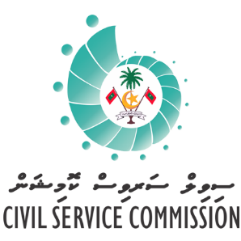 ކައުންސިލްގެ އިދާރާތަކުގެ ސެކްރެޓަރީ ޖެނެރަލުންގެ މަސައްކަތުގެ ފެންވަރު ބެލުންއިދާރާގެ މުވައްޒަފުން ފުރާ ފޯމުމަސައްކަތު އަހަރު: 1 ޖަނަވަރީ ..20 – 31 ޑިސެންބަރު ..20އިރުޝާދު: މި ފޯމު ފުރާނީ ކައުންސިލްގެ އިދާރާގެ މުވައްޒަފުންނެވެ. ފޯމު ފުރާނީ، ސެކްރެޓަރީ ޖެނެރަލް އެ އަހަރެއްގައި ކުރި މަސައްކަތަށް ރިއާޔަތްކޮށް، ފޯމުގައިވާ ކޮންމެ މަސައްކަތެއްގެ ވައަތްފަރާތުގައިވާ މާކުސްދިނުމުގެ މިންގަނޑަށް ބަލައިގެން އެންމެ އެކަށީގެންވާ ނަންބަރެއްގައި ބޮޅުއަޅައިގެންނެވެ.0 ން 3 އާ ދެމެދު މާކުސް ދޭނަމަ، އެ ފަދަ މާކުސްއެއް ދިނުމަށް ނިންމި ސަބަބު ބަޔާންކުރަންވާނެއެވެ. މި ގޮތަށް ބަޔާންކުރުމުން ސެކްރެޓަރީ ޖެނެރަލްގެ ފަރާތުން އިސްލާހުކުރަންވާ ކަންތައްތައް ދެނެގަތުމަށް ފަސޭހަވެގެންދާނެއެވެ. ފޯމު ފުރުމުގައި ހުރިހާ ސެކްޝަންތަކެއް ފުރިހަމަކުރަން ވާނެއެވެ. މި ފޯމުގައި ހިއްސާކުރާ މަޢުލޫމާތަކީ، އެ މަޢުލޫމާތުގެ "ސިއްރުކަން" ދެމެހެއްޓޭނެ މަޢުލޫމާތެވެ. އަދި ވަކި ގޮތަކަށް މާކުސްދިނުމަކީ މުވައްޒަފަށް ލިބިގެންވާ ޙައްޤެކެވެ.މަސައްކަތު އަހަރު ނިމުމުން، ފުރިހަމަކޮށްފައިވާ ފޯމު ފޮނުވަންޖެހޭ އެންމެފަހުގެ ތާރީޚަކީ ފެށޭ އަހަރުގެ ފެބުރުވަރީ 28 އެވެ.ކޮމިޝަނަށް ފޮނުވާ ހުރިހާ މައުލޫމާތެއް ނުވަތަ އިތުރު މައުލޫމާތަށް އެދި ފޮނުވާނީ: pms@csc.gov.mvކައުންސިލްގެ އިދާރީ ހިންގުން ހަރުދަނާކޮށް ތަރައްގީކުރުންކައުންސިލްގެ އިދާރާއިން ފޯރުކޮށްދޭ ޚިދުމަތްތަކުގެ ފެންވަރު މަތިކޮށް ރަނގަޅުކުރުންއިންސާނީ ވަސީލަތްތައް ތަރައްޤީކޮށް ދެމެހެއްޓުންޤާނޫނުތަކާއި ގަވާއިދުތައްސެކްޝަން 2 : އިތުރު ޚިޔާލުސެކްޝަން 3: ސޮއިމި ސެކްޝަން ފުރާނީ މަތީގައިވާ ބައިތަކަށް މާކުސްދީ އަދި ފުރިހަމަކުރުމަށްފަހުއެވެ. ކައުންސިލްގެ އިދާރާގެ ސެކްރެޓަރީ ޖެނެރަލްގެ މަޢުލޫމާތު:ކައުންސިލްގެ އިދާރާގެ ސެކްރެޓަރީ ޖެނެރަލްގެ މަޢުލޫމާތު:ނަން:ރ.ކ ނަންބަރު:އިދާރާގެ ނަން:ސެކްރެޓަރީ ޖެނެރަލްގެ ވަޒީފާ އަދާކުރަން ފެށި ތާރީޚު:ސެކްޝަން 1 : މަސައްކަތްތައްރަނގަޅުރަނގަޅުރަނގަޅުމެދުމިންމެދުމިންމެދުމިންމެދުމިންއިޞްލާޙުކުރަންޖެހޭއިޞްލާޙުކުރަންޖެހޭއިޞްލާޙުކުރަންޖެހޭއިޞްލާޙުކުރަންޖެހޭކައުންސިލް އިދާރާގެ މަސައްކަތްތަކާ ގުޅުންހުރި ސްޓޭންޑަރޑް އޮޕަރޭޓިންގ ޕްރޮސީޖަރތައް (އެސް.އޯ.ޕީ) އެކުލަވާލައި، މުވައްޒަފުންނާ ހިއްސާކުރުން.ކައުންސިލް އިދާރާގެ މަސައްކަތްތަކާ ގުޅުންހުރި ސްޓޭންޑަރޑް އޮޕަރޭޓިންގ ޕްރޮސީޖަރތައް (އެސް.އޯ.ޕީ) އެކުލަވާލައި، މުވައްޒަފުންނާ ހިއްސާކުރުން.1098765432100 ން 3 އާ ދެމެދު މާކުސްދޭ ނަމަ، އެ މާކުސްދިން ސަބަބު ބަޔާންކުރަންވާނެއެވެ. އަދި 4 ން 10 އާ ދެމެދު މާކުސްދޭ ނަމަ، ސަބަބު ބަޔާންކުރުން އެދެވިގެންވެއެވެ.0 ން 3 އާ ދެމެދު މާކުސްދޭ ނަމަ، އެ މާކުސްދިން ސަބަބު ބަޔާންކުރަންވާނެއެވެ. އަދި 4 ން 10 އާ ދެމެދު މާކުސްދޭ ނަމަ، ސަބަބު ބަޔާންކުރުން އެދެވިގެންވެއެވެ.0 ން 3 އާ ދެމެދު މާކުސްދޭ ނަމަ، އެ މާކުސްދިން ސަބަބު ބަޔާންކުރަންވާނެއެވެ. އަދި 4 ން 10 އާ ދެމެދު މާކުސްދޭ ނަމަ، ސަބަބު ބަޔާންކުރުން އެދެވިގެންވެއެވެ.0 ން 3 އާ ދެމެދު މާކުސްދޭ ނަމަ، އެ މާކުސްދިން ސަބަބު ބަޔާންކުރަންވާނެއެވެ. އަދި 4 ން 10 އާ ދެމެދު މާކުސްދޭ ނަމަ، ސަބަބު ބަޔާންކުރުން އެދެވިގެންވެއެވެ.0 ން 3 އާ ދެމެދު މާކުސްދޭ ނަމަ، އެ މާކުސްދިން ސަބަބު ބަޔާންކުރަންވާނެއެވެ. އަދި 4 ން 10 އާ ދެމެދު މާކުސްދޭ ނަމަ، ސަބަބު ބަޔާންކުރުން އެދެވިގެންވެއެވެ.0 ން 3 އާ ދެމެދު މާކުސްދޭ ނަމަ، އެ މާކުސްދިން ސަބަބު ބަޔާންކުރަންވާނެއެވެ. އަދި 4 ން 10 އާ ދެމެދު މާކުސްދޭ ނަމަ، ސަބަބު ބަޔާންކުރުން އެދެވިގެންވެއެވެ.0 ން 3 އާ ދެމެދު މާކުސްދޭ ނަމަ، އެ މާކުސްދިން ސަބަބު ބަޔާންކުރަންވާނެއެވެ. އަދި 4 ން 10 އާ ދެމެދު މާކުސްދޭ ނަމަ، ސަބަބު ބަޔާންކުރުން އެދެވިގެންވެއެވެ.0 ން 3 އާ ދެމެދު މާކުސްދޭ ނަމަ، އެ މާކުސްދިން ސަބަބު ބަޔާންކުރަންވާނެއެވެ. އަދި 4 ން 10 އާ ދެމެދު މާކުސްދޭ ނަމަ، ސަބަބު ބަޔާންކުރުން އެދެވިގެންވެއެވެ.0 ން 3 އާ ދެމެދު މާކުސްދޭ ނަމަ، އެ މާކުސްދިން ސަބަބު ބަޔާންކުރަންވާނެއެވެ. އަދި 4 ން 10 އާ ދެމެދު މާކުސްދޭ ނަމަ، ސަބަބު ބަޔާންކުރުން އެދެވިގެންވެއެވެ.0 ން 3 އާ ދެމެދު މާކުސްދޭ ނަމަ، އެ މާކުސްދިން ސަބަބު ބަޔާންކުރަންވާނެއެވެ. އަދި 4 ން 10 އާ ދެމެދު މާކުސްދޭ ނަމަ، ސަބަބު ބަޔާންކުރުން އެދެވިގެންވެއެވެ.0 ން 3 އާ ދެމެދު މާކުސްދޭ ނަމަ، އެ މާކުސްދިން ސަބަބު ބަޔާންކުރަންވާނެއެވެ. އަދި 4 ން 10 އާ ދެމެދު މާކުސްދޭ ނަމަ، ސަބަބު ބަޔާންކުރުން އެދެވިގެންވެއެވެ.0 ން 3 އާ ދެމެދު މާކުސްދޭ ނަމަ، އެ މާކުސްދިން ސަބަބު ބަޔާންކުރަންވާނެއެވެ. އަދި 4 ން 10 އާ ދެމެދު މާކުސްދޭ ނަމަ، ސަބަބު ބަޔާންކުރުން އެދެވިގެންވެއެވެ.0 ން 3 އާ ދެމެދު މާކުސްދޭ ނަމަ، އެ މާކުސްދިން ސަބަބު ބަޔާންކުރަންވާނެއެވެ. އަދި 4 ން 10 އާ ދެމެދު މާކުސްދޭ ނަމަ، ސަބަބު ބަޔާންކުރުން އެދެވިގެންވެއެވެ.0 ން 3 އާ ދެމެދު މާކުސްދޭ ނަމަ، އެ މާކުސްދިން ސަބަބު ބަޔާންކުރަންވާނެއެވެ. އަދި 4 ން 10 އާ ދެމެދު މާކުސްދޭ ނަމަ، ސަބަބު ބަޔާންކުރުން އެދެވިގެންވެއެވެ.ރަނގަޅުރަނގަޅުރަނގަޅުމެދުމިންމެދުމިންމެދުމިންމެދުމިންއިޞްލާޙުކުރަންޖެހޭއިޞްލާޙުކުރަންޖެހޭއިޞްލާޙުކުރަންޖެހޭއިޞްލާޙުކުރަންޖެހޭކައުންސިލްގެ އިދާރާއިން ދެވޭ ޚިދުމަތްތައް ދިނުމުގައި އަދި ކުރާ މަސައްކަތްތަކުގައި ހާޞިލުކުރުމަށް ބޭނުންވާ ނަތީޖާތައް ހާސިލްކުރުމުގައި މުވައްޒަފުގެ ދައުރު އެނގި، ސާފުވެފައިވުން.ކައުންސިލްގެ އިދާރާއިން ދެވޭ ޚިދުމަތްތައް ދިނުމުގައި އަދި ކުރާ މަސައްކަތްތަކުގައި ހާޞިލުކުރުމަށް ބޭނުންވާ ނަތީޖާތައް ހާސިލްކުރުމުގައި މުވައްޒަފުގެ ދައުރު އެނގި، ސާފުވެފައިވުން.1098765432100 ން 3 އާ ދެމެދު މާކުސްދޭ ނަމަ، އެ މާކުސްދިން ސަބަބު ބަޔާންކުރަންވާނެއެވެ. އަދި 4 ން 10 އާ ދެމެދު މާކުސްދޭ ނަމަ، ސަބަބު ބަޔާންކުރުން އެދެވިގެންވެއެވެ.0 ން 3 އާ ދެމެދު މާކުސްދޭ ނަމަ، އެ މާކުސްދިން ސަބަބު ބަޔާންކުރަންވާނެއެވެ. އަދި 4 ން 10 އާ ދެމެދު މާކުސްދޭ ނަމަ، ސަބަބު ބަޔާންކުރުން އެދެވިގެންވެއެވެ.0 ން 3 އާ ދެމެދު މާކުސްދޭ ނަމަ، އެ މާކުސްދިން ސަބަބު ބަޔާންކުރަންވާނެއެވެ. އަދި 4 ން 10 އާ ދެމެދު މާކުސްދޭ ނަމަ، ސަބަބު ބަޔާންކުރުން އެދެވިގެންވެއެވެ.0 ން 3 އާ ދެމެދު މާކުސްދޭ ނަމަ، އެ މާކުސްދިން ސަބަބު ބަޔާންކުރަންވާނެއެވެ. އަދި 4 ން 10 އާ ދެމެދު މާކުސްދޭ ނަމަ، ސަބަބު ބަޔާންކުރުން އެދެވިގެންވެއެވެ.0 ން 3 އާ ދެމެދު މާކުސްދޭ ނަމަ، އެ މާކުސްދިން ސަބަބު ބަޔާންކުރަންވާނެއެވެ. އަދި 4 ން 10 އާ ދެމެދު މާކުސްދޭ ނަމަ، ސަބަބު ބަޔާންކުރުން އެދެވިގެންވެއެވެ.0 ން 3 އާ ދެމެދު މާކުސްދޭ ނަމަ، އެ މާކުސްދިން ސަބަބު ބަޔާންކުރަންވާނެއެވެ. އަދި 4 ން 10 އާ ދެމެދު މާކުސްދޭ ނަމަ، ސަބަބު ބަޔާންކުރުން އެދެވިގެންވެއެވެ.0 ން 3 އާ ދެމެދު މާކުސްދޭ ނަމަ، އެ މާކުސްދިން ސަބަބު ބަޔާންކުރަންވާނެއެވެ. އަދި 4 ން 10 އާ ދެމެދު މާކުސްދޭ ނަމަ، ސަބަބު ބަޔާންކުރުން އެދެވިގެންވެއެވެ.0 ން 3 އާ ދެމެދު މާކުސްދޭ ނަމަ، އެ މާކުސްދިން ސަބަބު ބަޔާންކުރަންވާނެއެވެ. އަދި 4 ން 10 އާ ދެމެދު މާކުސްދޭ ނަމަ، ސަބަބު ބަޔާންކުރުން އެދެވިގެންވެއެވެ.0 ން 3 އާ ދެމެދު މާކުސްދޭ ނަމަ، އެ މާކުސްދިން ސަބަބު ބަޔާންކުރަންވާނެއެވެ. އަދި 4 ން 10 އާ ދެމެދު މާކުސްދޭ ނަމަ، ސަބަބު ބަޔާންކުރުން އެދެވިގެންވެއެވެ.0 ން 3 އާ ދެމެދު މާކުސްދޭ ނަމަ، އެ މާކުސްދިން ސަބަބު ބަޔާންކުރަންވާނެއެވެ. އަދި 4 ން 10 އާ ދެމެދު މާކުސްދޭ ނަމަ، ސަބަބު ބަޔާންކުރުން އެދެވިގެންވެއެވެ.0 ން 3 އާ ދެމެދު މާކުސްދޭ ނަމަ، އެ މާކުސްދިން ސަބަބު ބަޔާންކުރަންވާނެއެވެ. އަދި 4 ން 10 އާ ދެމެދު މާކުސްދޭ ނަމަ، ސަބަބު ބަޔާންކުރުން އެދެވިގެންވެއެވެ.0 ން 3 އާ ދެމެދު މާކުސްދޭ ނަމަ، އެ މާކުސްދިން ސަބަބު ބަޔާންކުރަންވާނެއެވެ. އަދި 4 ން 10 އާ ދެމެދު މާކުސްދޭ ނަމަ، ސަބަބު ބަޔާންކުރުން އެދެވިގެންވެއެވެ.0 ން 3 އާ ދެމެދު މާކުސްދޭ ނަމަ، އެ މާކުސްދިން ސަބަބު ބަޔާންކުރަންވާނެއެވެ. އަދި 4 ން 10 އާ ދެމެދު މާކުސްދޭ ނަމަ، ސަބަބު ބަޔާންކުރުން އެދެވިގެންވެއެވެ.ރަނގަޅުރަނގަޅުރަނގަޅުމެދުމިންމެދުމިންމެދުމިންމެދުމިންއިޞްލާޙުކުރަންޖެހޭއިޞްލާޙުކުރަންޖެހޭއިޞްލާޙުކުރަންޖެހޭއިޞްލާޙުކުރަންޖެހޭމުވައްޒަފުން މަސައްކަތްކުރުމުގައި ބޭނުންވާ އިރުޝާދާއި ލަފާ ބޭނުންވެއްޖެ ހިނދެއްގައި ދިނުން. މުވައްޒަފުން މަސައްކަތްކުރުމުގައި ބޭނުންވާ އިރުޝާދާއި ލަފާ ބޭނުންވެއްޖެ ހިނދެއްގައި ދިނުން. 1098765432100 ން 3 އާ ދެމެދު މާކުސްދޭ ނަމަ، އެ މާކުސްދިން ސަބަބު ބަޔާންކުރަންވާނެއެވެ. އަދި 4 ން 10 އާ ދެމެދު މާކުސްދޭ ނަމަ، ސަބަބު ބަޔާންކުރުން އެދެވިގެންވެއެވެ.0 ން 3 އާ ދެމެދު މާކުސްދޭ ނަމަ، އެ މާކުސްދިން ސަބަބު ބަޔާންކުރަންވާނެއެވެ. އަދި 4 ން 10 އާ ދެމެދު މާކުސްދޭ ނަމަ، ސަބަބު ބަޔާންކުރުން އެދެވިގެންވެއެވެ.0 ން 3 އާ ދެމެދު މާކުސްދޭ ނަމަ، އެ މާކުސްދިން ސަބަބު ބަޔާންކުރަންވާނެއެވެ. އަދި 4 ން 10 އާ ދެމެދު މާކުސްދޭ ނަމަ، ސަބަބު ބަޔާންކުރުން އެދެވިގެންވެއެވެ.0 ން 3 އާ ދެމެދު މާކުސްދޭ ނަމަ، އެ މާކުސްދިން ސަބަބު ބަޔާންކުރަންވާނެއެވެ. އަދި 4 ން 10 އާ ދެމެދު މާކުސްދޭ ނަމަ، ސަބަބު ބަޔާންކުރުން އެދެވިގެންވެއެވެ.0 ން 3 އާ ދެމެދު މާކުސްދޭ ނަމަ، އެ މާކުސްދިން ސަބަބު ބަޔާންކުރަންވާނެއެވެ. އަދި 4 ން 10 އާ ދެމެދު މާކުސްދޭ ނަމަ، ސަބަބު ބަޔާންކުރުން އެދެވިގެންވެއެވެ.0 ން 3 އާ ދެމެދު މާކުސްދޭ ނަމަ، އެ މާކުސްދިން ސަބަބު ބަޔާންކުރަންވާނެއެވެ. އަދި 4 ން 10 އާ ދެމެދު މާކުސްދޭ ނަމަ، ސަބަބު ބަޔާންކުރުން އެދެވިގެންވެއެވެ.0 ން 3 އާ ދެމެދު މާކުސްދޭ ނަމަ، އެ މާކުސްދިން ސަބަބު ބަޔާންކުރަންވާނެއެވެ. އަދި 4 ން 10 އާ ދެމެދު މާކުސްދޭ ނަމަ، ސަބަބު ބަޔާންކުރުން އެދެވިގެންވެއެވެ.0 ން 3 އާ ދެމެދު މާކުސްދޭ ނަމަ، އެ މާކުސްދިން ސަބަބު ބަޔާންކުރަންވާނެއެވެ. އަދި 4 ން 10 އާ ދެމެދު މާކުސްދޭ ނަމަ، ސަބަބު ބަޔާންކުރުން އެދެވިގެންވެއެވެ.0 ން 3 އާ ދެމެދު މާކުސްދޭ ނަމަ، އެ މާކުސްދިން ސަބަބު ބަޔާންކުރަންވާނެއެވެ. އަދި 4 ން 10 އާ ދެމެދު މާކުސްދޭ ނަމަ، ސަބަބު ބަޔާންކުރުން އެދެވިގެންވެއެވެ.0 ން 3 އާ ދެމެދު މާކުސްދޭ ނަމަ، އެ މާކުސްދިން ސަބަބު ބަޔާންކުރަންވާނެއެވެ. އަދި 4 ން 10 އާ ދެމެދު މާކުސްދޭ ނަމަ، ސަބަބު ބަޔާންކުރުން އެދެވިގެންވެއެވެ.0 ން 3 އާ ދެމެދު މާކުސްދޭ ނަމަ، އެ މާކުސްދިން ސަބަބު ބަޔާންކުރަންވާނެއެވެ. އަދި 4 ން 10 އާ ދެމެދު މާކުސްދޭ ނަމަ، ސަބަބު ބަޔާންކުރުން އެދެވިގެންވެއެވެ.0 ން 3 އާ ދެމެދު މާކުސްދޭ ނަމަ، އެ މާކުސްދިން ސަބަބު ބަޔާންކުރަންވާނެއެވެ. އަދި 4 ން 10 އާ ދެމެދު މާކުސްދޭ ނަމަ، ސަބަބު ބަޔާންކުރުން އެދެވިގެންވެއެވެ.0 ން 3 އާ ދެމެދު މާކުސްދޭ ނަމަ، އެ މާކުސްދިން ސަބަބު ބަޔާންކުރަންވާނެއެވެ. އަދި 4 ން 10 އާ ދެމެދު މާކުސްދޭ ނަމަ، ސަބަބު ބަޔާންކުރުން އެދެވިގެންވެއެވެ.ރަނގަޅުރަނގަޅުރަނގަޅުމެދުމިންމެދުމިންމެދުމިންމެދުމިންއިޞްލާޙުކުރަންޖެހޭއިޞްލާޙުކުރަންޖެހޭއިޞްލާޙުކުރަންޖެހޭއިޞްލާޙުކުރަންޖެހޭއިޞްލާޙުކުރަންޖެހޭކައުންސިލްގެ އިދާރާގެ މުވައްޒަފުން މަސައްކަތް ކުރަމުންދާގޮތް ބަލަހައްޓަންޖެހޭ ހާލަތްތަކުގައި މޮނިޓަރކޮށް ބެލެހެއްޓުމާއި ބޭނުންވާ އެހީތެރިކަން ފޯރުކޮށްދިނުން. ކައުންސިލްގެ އިދާރާގެ މުވައްޒަފުން މަސައްކަތް ކުރަމުންދާގޮތް ބަލަހައްޓަންޖެހޭ ހާލަތްތަކުގައި މޮނިޓަރކޮށް ބެލެހެއްޓުމާއި ބޭނުންވާ އެހީތެރިކަން ފޯރުކޮށްދިނުން. 10987654432100 ން 3 އާ ދެމެދު މާކުސްދޭ ނަމަ، އެ މާކުސްދިން ސަބަބު ބަޔާންކުރަންވާނެއެވެ. އަދި 4 ން 10 އާ ދެމެދު މާކުސްދޭ ނަމަ، ސަބަބު ބަޔާންކުރުން އެދެވިގެންވެއެވެ.0 ން 3 އާ ދެމެދު މާކުސްދޭ ނަމަ، އެ މާކުސްދިން ސަބަބު ބަޔާންކުރަންވާނެއެވެ. އަދި 4 ން 10 އާ ދެމެދު މާކުސްދޭ ނަމަ، ސަބަބު ބަޔާންކުރުން އެދެވިގެންވެއެވެ.0 ން 3 އާ ދެމެދު މާކުސްދޭ ނަމަ، އެ މާކުސްދިން ސަބަބު ބަޔާންކުރަންވާނެއެވެ. އަދި 4 ން 10 އާ ދެމެދު މާކުސްދޭ ނަމަ، ސަބަބު ބަޔާންކުރުން އެދެވިގެންވެއެވެ.0 ން 3 އާ ދެމެދު މާކުސްދޭ ނަމަ، އެ މާކުސްދިން ސަބަބު ބަޔާންކުރަންވާނެއެވެ. އަދި 4 ން 10 އާ ދެމެދު މާކުސްދޭ ނަމަ، ސަބަބު ބަޔާންކުރުން އެދެވިގެންވެއެވެ.0 ން 3 އާ ދެމެދު މާކުސްދޭ ނަމަ، އެ މާކުސްދިން ސަބަބު ބަޔާންކުރަންވާނެއެވެ. އަދި 4 ން 10 އާ ދެމެދު މާކުސްދޭ ނަމަ، ސަބަބު ބަޔާންކުރުން އެދެވިގެންވެއެވެ.0 ން 3 އާ ދެމެދު މާކުސްދޭ ނަމަ، އެ މާކުސްދިން ސަބަބު ބަޔާންކުރަންވާނެއެވެ. އަދި 4 ން 10 އާ ދެމެދު މާކުސްދޭ ނަމަ، ސަބަބު ބަޔާންކުރުން އެދެވިގެންވެއެވެ.0 ން 3 އާ ދެމެދު މާކުސްދޭ ނަމަ، އެ މާކުސްދިން ސަބަބު ބަޔާންކުރަންވާނެއެވެ. އަދި 4 ން 10 އާ ދެމެދު މާކުސްދޭ ނަމަ، ސަބަބު ބަޔާންކުރުން އެދެވިގެންވެއެވެ.0 ން 3 އާ ދެމެދު މާކުސްދޭ ނަމަ، އެ މާކުސްދިން ސަބަބު ބަޔާންކުރަންވާނެއެވެ. އަދި 4 ން 10 އާ ދެމެދު މާކުސްދޭ ނަމަ، ސަބަބު ބަޔާންކުރުން އެދެވިގެންވެއެވެ.0 ން 3 އާ ދެމެދު މާކުސްދޭ ނަމަ، އެ މާކުސްދިން ސަބަބު ބަޔާންކުރަންވާނެއެވެ. އަދި 4 ން 10 އާ ދެމެދު މާކުސްދޭ ނަމަ، ސަބަބު ބަޔާންކުރުން އެދެވިގެންވެއެވެ.0 ން 3 އާ ދެމެދު މާކުސްދޭ ނަމަ، އެ މާކުސްދިން ސަބަބު ބަޔާންކުރަންވާނެއެވެ. އަދި 4 ން 10 އާ ދެމެދު މާކުސްދޭ ނަމަ، ސަބަބު ބަޔާންކުރުން އެދެވިގެންވެއެވެ.0 ން 3 އާ ދެމެދު މާކުސްދޭ ނަމަ، އެ މާކުސްދިން ސަބަބު ބަޔާންކުރަންވާނެއެވެ. އަދި 4 ން 10 އާ ދެމެދު މާކުސްދޭ ނަމަ، ސަބަބު ބަޔާންކުރުން އެދެވިގެންވެއެވެ.0 ން 3 އާ ދެމެދު މާކުސްދޭ ނަމަ، އެ މާކުސްދިން ސަބަބު ބަޔާންކުރަންވާނެއެވެ. އަދި 4 ން 10 އާ ދެމެދު މާކުސްދޭ ނަމަ، ސަބަބު ބަޔާންކުރުން އެދެވިގެންވެއެވެ.0 ން 3 އާ ދެމެދު މާކުސްދޭ ނަމަ، އެ މާކުސްދިން ސަބަބު ބަޔާންކުރަންވާނެއެވެ. އަދި 4 ން 10 އާ ދެމެދު މާކުސްދޭ ނަމަ، ސަބަބު ބަޔާންކުރުން އެދެވިގެންވެއެވެ.0 ން 3 އާ ދެމެދު މާކުސްދޭ ނަމަ، އެ މާކުސްދިން ސަބަބު ބަޔާންކުރަންވާނެއެވެ. އަދި 4 ން 10 އާ ދެމެދު މާކުސްދޭ ނަމަ، ސަބަބު ބަޔާންކުރުން އެދެވިގެންވެއެވެ.ރަނގަޅުރަނގަޅުރަނގަޅުމެދުމިންމެދުމިންމެދުމިންމެދުމިންއިޞްލާޙުކުރަންޖެހޭއިޞްލާޙުކުރަންޖެހޭއިޞްލާޙުކުރަންޖެހޭއިޞްލާޙުކުރަންޖެހޭއިޞްލާޙުކުރަންޖެހޭކައުންސިލުން ޚިދުމަތް ހޯދާ ފަރާތްތަކަށް ދިމާވާ މައްސަލަތަކާއި ހުށަހަޅާ ޝަކުވާތަކަށް، އަވަސް ހައްލު ހޯދައިދިނުމަށް ފިޔަވަޅުތައް އަޅަމުން ގެންދިއުން.ކައުންސިލުން ޚިދުމަތް ހޯދާ ފަރާތްތަކަށް ދިމާވާ މައްސަލަތަކާއި ހުށަހަޅާ ޝަކުވާތަކަށް، އަވަސް ހައްލު ހޯދައިދިނުމަށް ފިޔަވަޅުތައް އަޅަމުން ގެންދިއުން.10987654432100 ން 3 އާ ދެމެދު މާކުސްދޭ ނަމަ، އެ މާކުސްދިން ސަބަބު ބަޔާންކުރަންވާނެއެވެ. އަދި 4 ން 10 އާ ދެމެދު މާކުސްދޭ ނަމަ، ސަބަބު ބަޔާންކުރުން އެދެވިގެންވެއެވެ.0 ން 3 އާ ދެމެދު މާކުސްދޭ ނަމަ، އެ މާކުސްދިން ސަބަބު ބަޔާންކުރަންވާނެއެވެ. އަދި 4 ން 10 އާ ދެމެދު މާކުސްދޭ ނަމަ، ސަބަބު ބަޔާންކުރުން އެދެވިގެންވެއެވެ.0 ން 3 އާ ދެމެދު މާކުސްދޭ ނަމަ، އެ މާކުސްދިން ސަބަބު ބަޔާންކުރަންވާނެއެވެ. އަދި 4 ން 10 އާ ދެމެދު މާކުސްދޭ ނަމަ، ސަބަބު ބަޔާންކުރުން އެދެވިގެންވެއެވެ.0 ން 3 އާ ދެމެދު މާކުސްދޭ ނަމަ، އެ މާކުސްދިން ސަބަބު ބަޔާންކުރަންވާނެއެވެ. އަދި 4 ން 10 އާ ދެމެދު މާކުސްދޭ ނަމަ، ސަބަބު ބަޔާންކުރުން އެދެވިގެންވެއެވެ.0 ން 3 އާ ދެމެދު މާކުސްދޭ ނަމަ، އެ މާކުސްދިން ސަބަބު ބަޔާންކުރަންވާނެއެވެ. އަދި 4 ން 10 އާ ދެމެދު މާކުސްދޭ ނަމަ، ސަބަބު ބަޔާންކުރުން އެދެވިގެންވެއެވެ.0 ން 3 އާ ދެމެދު މާކުސްދޭ ނަމަ، އެ މާކުސްދިން ސަބަބު ބަޔާންކުރަންވާނެއެވެ. އަދި 4 ން 10 އާ ދެމެދު މާކުސްދޭ ނަމަ، ސަބަބު ބަޔާންކުރުން އެދެވިގެންވެއެވެ.0 ން 3 އާ ދެމެދު މާކުސްދޭ ނަމަ، އެ މާކުސްދިން ސަބަބު ބަޔާންކުރަންވާނެއެވެ. އަދި 4 ން 10 އާ ދެމެދު މާކުސްދޭ ނަމަ، ސަބަބު ބަޔާންކުރުން އެދެވިގެންވެއެވެ.0 ން 3 އާ ދެމެދު މާކުސްދޭ ނަމަ، އެ މާކުސްދިން ސަބަބު ބަޔާންކުރަންވާނެއެވެ. އަދި 4 ން 10 އާ ދެމެދު މާކުސްދޭ ނަމަ، ސަބަބު ބަޔާންކުރުން އެދެވިގެންވެއެވެ.0 ން 3 އާ ދެމެދު މާކުސްދޭ ނަމަ، އެ މާކުސްދިން ސަބަބު ބަޔާންކުރަންވާނެއެވެ. އަދި 4 ން 10 އާ ދެމެދު މާކުސްދޭ ނަމަ، ސަބަބު ބަޔާންކުރުން އެދެވިގެންވެއެވެ.0 ން 3 އާ ދެމެދު މާކުސްދޭ ނަމަ، އެ މާކުސްދިން ސަބަބު ބަޔާންކުރަންވާނެއެވެ. އަދި 4 ން 10 އާ ދެމެދު މާކުސްދޭ ނަމަ، ސަބަބު ބަޔާންކުރުން އެދެވިގެންވެއެވެ.0 ން 3 އާ ދެމެދު މާކުސްދޭ ނަމަ، އެ މާކުސްދިން ސަބަބު ބަޔާންކުރަންވާނެއެވެ. އަދި 4 ން 10 އާ ދެމެދު މާކުސްދޭ ނަމަ، ސަބަބު ބަޔާންކުރުން އެދެވިގެންވެއެވެ.0 ން 3 އާ ދެމެދު މާކުސްދޭ ނަމަ، އެ މާކުސްދިން ސަބަބު ބަޔާންކުރަންވާނެއެވެ. އަދި 4 ން 10 އާ ދެމެދު މާކުސްދޭ ނަމަ، ސަބަބު ބަޔާންކުރުން އެދެވިގެންވެއެވެ.0 ން 3 އާ ދެމެދު މާކުސްދޭ ނަމަ، އެ މާކުސްދިން ސަބަބު ބަޔާންކުރަންވާނެއެވެ. އަދި 4 ން 10 އާ ދެމެދު މާކުސްދޭ ނަމަ، ސަބަބު ބަޔާންކުރުން އެދެވިގެންވެއެވެ.0 ން 3 އާ ދެމެދު މާކުސްދޭ ނަމަ، އެ މާކުސްދިން ސަބަބު ބަޔާންކުރަންވާނެއެވެ. އަދި 4 ން 10 އާ ދެމެދު މާކުސްދޭ ނަމަ، ސަބަބު ބަޔާންކުރުން އެދެވިގެންވެއެވެ.ރަނގަޅުރަނގަޅުރަނގަޅުމެދުމިންމެދުމިންމެދުމިންމެދުމިންއިޞްލާޙުކުރަންޖެހޭއިޞްލާޙުކުރަންޖެހޭއިޞްލާޙުކުރަންޖެހޭއިޞްލާޙުކުރަންޖެހޭމުވައްޒަފުންގެ މަސައްކަތްތަކާ ގުޅޭ ތަމްރީނުގެ ފުރުސަތުތައް ހޯދައިދިނުމާއި ތަމްރީނުތަކުގައި މުވައްޒަފުން ބައިވެރިކުރުވުމަށް ބާރުއަޅައި، ބައިވެރިކުރުވުން.  މުވައްޒަފުންގެ މަސައްކަތްތަކާ ގުޅޭ ތަމްރީނުގެ ފުރުސަތުތައް ހޯދައިދިނުމާއި ތަމްރީނުތަކުގައި މުވައްޒަފުން ބައިވެރިކުރުވުމަށް ބާރުއަޅައި، ބައިވެރިކުރުވުން.  1098765432100 ން 3 އާ ދެމެދު މާކުސްދޭ ނަމަ، އެ މާކުސްދިން ސަބަބު ބަޔާންކުރަންވާނެއެވެ. އަދި 4 ން 10 އާ ދެމެދު މާކުސްދޭ ނަމަ، ސަބަބު ބަޔާންކުރުން އެދެވިގެންވެއެވެ.0 ން 3 އާ ދެމެދު މާކުސްދޭ ނަމަ، އެ މާކުސްދިން ސަބަބު ބަޔާންކުރަންވާނެއެވެ. އަދި 4 ން 10 އާ ދެމެދު މާކުސްދޭ ނަމަ، ސަބަބު ބަޔާންކުރުން އެދެވިގެންވެއެވެ.0 ން 3 އާ ދެމެދު މާކުސްދޭ ނަމަ، އެ މާކުސްދިން ސަބަބު ބަޔާންކުރަންވާނެއެވެ. އަދި 4 ން 10 އާ ދެމެދު މާކުސްދޭ ނަމަ، ސަބަބު ބަޔާންކުރުން އެދެވިގެންވެއެވެ.0 ން 3 އާ ދެމެދު މާކުސްދޭ ނަމަ، އެ މާކުސްދިން ސަބަބު ބަޔާންކުރަންވާނެއެވެ. އަދި 4 ން 10 އާ ދެމެދު މާކުސްދޭ ނަމަ، ސަބަބު ބަޔާންކުރުން އެދެވިގެންވެއެވެ.0 ން 3 އާ ދެމެދު މާކުސްދޭ ނަމަ، އެ މާކުސްދިން ސަބަބު ބަޔާންކުރަންވާނެއެވެ. އަދި 4 ން 10 އާ ދެމެދު މާކުސްދޭ ނަމަ، ސަބަބު ބަޔާންކުރުން އެދެވިގެންވެއެވެ.0 ން 3 އާ ދެމެދު މާކުސްދޭ ނަމަ، އެ މާކުސްދިން ސަބަބު ބަޔާންކުރަންވާނެއެވެ. އަދި 4 ން 10 އާ ދެމެދު މާކުސްދޭ ނަމަ، ސަބަބު ބަޔާންކުރުން އެދެވިގެންވެއެވެ.0 ން 3 އާ ދެމެދު މާކުސްދޭ ނަމަ، އެ މާކުސްދިން ސަބަބު ބަޔާންކުރަންވާނެއެވެ. އަދި 4 ން 10 އާ ދެމެދު މާކުސްދޭ ނަމަ، ސަބަބު ބަޔާންކުރުން އެދެވިގެންވެއެވެ.0 ން 3 އާ ދެމެދު މާކުސްދޭ ނަމަ، އެ މާކުސްދިން ސަބަބު ބަޔާންކުރަންވާނެއެވެ. އަދި 4 ން 10 އާ ދެމެދު މާކުސްދޭ ނަމަ، ސަބަބު ބަޔާންކުރުން އެދެވިގެންވެއެވެ.0 ން 3 އާ ދެމެދު މާކުސްދޭ ނަމަ، އެ މާކުސްދިން ސަބަބު ބަޔާންކުރަންވާނެއެވެ. އަދި 4 ން 10 އާ ދެމެދު މާކުސްދޭ ނަމަ، ސަބަބު ބަޔާންކުރުން އެދެވިގެންވެއެވެ.0 ން 3 އާ ދެމެދު މާކުސްދޭ ނަމަ، އެ މާކުސްދިން ސަބަބު ބަޔާންކުރަންވާނެއެވެ. އަދި 4 ން 10 އާ ދެމެދު މާކުސްދޭ ނަމަ، ސަބަބު ބަޔާންކުރުން އެދެވިގެންވެއެވެ.0 ން 3 އާ ދެމެދު މާކުސްދޭ ނަމަ، އެ މާކުސްދިން ސަބަބު ބަޔާންކުރަންވާނެއެވެ. އަދި 4 ން 10 އާ ދެމެދު މާކުސްދޭ ނަމަ، ސަބަބު ބަޔާންކުރުން އެދެވިގެންވެއެވެ.0 ން 3 އާ ދެމެދު މާކުސްދޭ ނަމަ، އެ މާކުސްދިން ސަބަބު ބަޔާންކުރަންވާނެއެވެ. އަދި 4 ން 10 އާ ދެމެދު މާކުސްދޭ ނަމަ، ސަބަބު ބަޔާންކުރުން އެދެވިގެންވެއެވެ.0 ން 3 އާ ދެމެދު މާކުސްދޭ ނަމަ، އެ މާކުސްދިން ސަބަބު ބަޔާންކުރަންވާނެއެވެ. އަދި 4 ން 10 އާ ދެމެދު މާކުސްދޭ ނަމަ، ސަބަބު ބަޔާންކުރުން އެދެވިގެންވެއެވެ.ރަނގަޅުރަނގަޅުރަނގަޅުމެދުމިންމެދުމިންމެދުމިންމެދުމިންއިޞްލާޙުކުރަންޖެހޭއިޞްލާޙުކުރަންޖެހޭއިޞްލާޙުކުރަންޖެހޭއިޞްލާޙުކުރަންޖެހޭމުވައްޒަފުން ކުރާ ރަނގަޅު ކަންތައްތަކުގެ އަގުވަޒަންކޮށް، ހިތްވަރުދީ އަދި އެ ކަންކަން ފާހަނގަކުރުން.މުވައްޒަފުން ކުރާ ރަނގަޅު ކަންތައްތަކުގެ އަގުވަޒަންކޮށް، ހިތްވަރުދީ އަދި އެ ކަންކަން ފާހަނގަކުރުން.1098765432100 ން 3 އާ ދެމެދު މާކުސްދޭ ނަމަ، އެ މާކުސްދިން ސަބަބު ބަޔާންކުރަންވާނެއެވެ. އަދި 4 ން 10 އާ ދެމެދު މާކުސްދޭ ނަމަ، ސަބަބު ބަޔާންކުރުން އެދެވިގެންވެއެވެ.0 ން 3 އާ ދެމެދު މާކުސްދޭ ނަމަ، އެ މާކުސްދިން ސަބަބު ބަޔާންކުރަންވާނެއެވެ. އަދި 4 ން 10 އާ ދެމެދު މާކުސްދޭ ނަމަ، ސަބަބު ބަޔާންކުރުން އެދެވިގެންވެއެވެ.0 ން 3 އާ ދެމެދު މާކުސްދޭ ނަމަ، އެ މާކުސްދިން ސަބަބު ބަޔާންކުރަންވާނެއެވެ. އަދި 4 ން 10 އާ ދެމެދު މާކުސްދޭ ނަމަ، ސަބަބު ބަޔާންކުރުން އެދެވިގެންވެއެވެ.0 ން 3 އާ ދެމެދު މާކުސްދޭ ނަމަ، އެ މާކުސްދިން ސަބަބު ބަޔާންކުރަންވާނެއެވެ. އަދި 4 ން 10 އާ ދެމެދު މާކުސްދޭ ނަމަ، ސަބަބު ބަޔާންކުރުން އެދެވިގެންވެއެވެ.0 ން 3 އާ ދެމެދު މާކުސްދޭ ނަމަ، އެ މާކުސްދިން ސަބަބު ބަޔާންކުރަންވާނެއެވެ. އަދި 4 ން 10 އާ ދެމެދު މާކުސްދޭ ނަމަ، ސަބަބު ބަޔާންކުރުން އެދެވިގެންވެއެވެ.0 ން 3 އާ ދެމެދު މާކުސްދޭ ނަމަ، އެ މާކުސްދިން ސަބަބު ބަޔާންކުރަންވާނެއެވެ. އަދި 4 ން 10 އާ ދެމެދު މާކުސްދޭ ނަމަ، ސަބަބު ބަޔާންކުރުން އެދެވިގެންވެއެވެ.0 ން 3 އާ ދެމެދު މާކުސްދޭ ނަމަ، އެ މާކުސްދިން ސަބަބު ބަޔާންކުރަންވާނެއެވެ. އަދި 4 ން 10 އާ ދެމެދު މާކުސްދޭ ނަމަ، ސަބަބު ބަޔާންކުރުން އެދެވިގެންވެއެވެ.0 ން 3 އާ ދެމެދު މާކުސްދޭ ނަމަ، އެ މާކުސްދިން ސަބަބު ބަޔާންކުރަންވާނެއެވެ. އަދި 4 ން 10 އާ ދެމެދު މާކުސްދޭ ނަމަ، ސަބަބު ބަޔާންކުރުން އެދެވިގެންވެއެވެ.0 ން 3 އާ ދެމެދު މާކުސްދޭ ނަމަ، އެ މާކުސްދިން ސަބަބު ބަޔާންކުރަންވާނެއެވެ. އަދި 4 ން 10 އާ ދެމެދު މާކުސްދޭ ނަމަ، ސަބަބު ބަޔާންކުރުން އެދެވިގެންވެއެވެ.0 ން 3 އާ ދެމެދު މާކުސްދޭ ނަމަ، އެ މާކުސްދިން ސަބަބު ބަޔާންކުރަންވާނެއެވެ. އަދި 4 ން 10 އާ ދެމެދު މާކުސްދޭ ނަމަ، ސަބަބު ބަޔާންކުރުން އެދެވިގެންވެއެވެ.0 ން 3 އާ ދެމެދު މާކުސްދޭ ނަމަ، އެ މާކުސްދިން ސަބަބު ބަޔާންކުރަންވާނެއެވެ. އަދި 4 ން 10 އާ ދެމެދު މާކުސްދޭ ނަމަ، ސަބަބު ބަޔާންކުރުން އެދެވިގެންވެއެވެ.0 ން 3 އާ ދެމެދު މާކުސްދޭ ނަމަ، އެ މާކުސްދިން ސަބަބު ބަޔާންކުރަންވާނެއެވެ. އަދި 4 ން 10 އާ ދެމެދު މާކުސްދޭ ނަމަ، ސަބަބު ބަޔާންކުރުން އެދެވިގެންވެއެވެ.0 ން 3 އާ ދެމެދު މާކުސްދޭ ނަމަ، އެ މާކުސްދިން ސަބަބު ބަޔާންކުރަންވާނެއެވެ. އަދި 4 ން 10 އާ ދެމެދު މާކުސްދޭ ނަމަ، ސަބަބު ބަޔާންކުރުން އެދެވިގެންވެއެވެ.ރަނގަޅުރަނގަޅުރަނގަޅުމެދުމިންމެދުމިންމެދުމިންމެދުމިންއިޞްލާޙުކުރަންޖެހޭއިޞްލާޙުކުރަންޖެހޭއިޞްލާޙުކުރަންޖެހޭއިޞްލާޙުކުރަންޖެހޭމުވައްޒަފުންގެ މެދުގައި އެކުވެރިކަން (ޓީމް ވާރކް) އާލާކުރަން ސްޓާފް ރިކްރިއޭޝަނަލް ޙަރަކާތްތައް ހިންގަން ބާރުއަޅައި، އެ ކަމަށް ހިތްވަރުދިނުން.މުވައްޒަފުންގެ މެދުގައި އެކުވެރިކަން (ޓީމް ވާރކް) އާލާކުރަން ސްޓާފް ރިކްރިއޭޝަނަލް ޙަރަކާތްތައް ހިންގަން ބާރުއަޅައި، އެ ކަމަށް ހިތްވަރުދިނުން.1098765432100 ން 3 އާ ދެމެދު މާކުސްދޭ ނަމަ، އެ މާކުސްދިން ސަބަބު ބަޔާންކުރަންވާނެއެވެ. އަދި 4 ން 10 އާ ދެމެދު މާކުސްދޭ ނަމަ، ސަބަބު ބަޔާންކުރުން އެދެވިގެންވެއެވެ.0 ން 3 އާ ދެމެދު މާކުސްދޭ ނަމަ، އެ މާކުސްދިން ސަބަބު ބަޔާންކުރަންވާނެއެވެ. އަދި 4 ން 10 އާ ދެމެދު މާކުސްދޭ ނަމަ، ސަބަބު ބަޔާންކުރުން އެދެވިގެންވެއެވެ.0 ން 3 އާ ދެމެދު މާކުސްދޭ ނަމަ، އެ މާކުސްދިން ސަބަބު ބަޔާންކުރަންވާނެއެވެ. އަދި 4 ން 10 އާ ދެމެދު މާކުސްދޭ ނަމަ، ސަބަބު ބަޔާންކުރުން އެދެވިގެންވެއެވެ.0 ން 3 އާ ދެމެދު މާކުސްދޭ ނަމަ، އެ މާކުސްދިން ސަބަބު ބަޔާންކުރަންވާނެއެވެ. އަދި 4 ން 10 އާ ދެމެދު މާކުސްދޭ ނަމަ، ސަބަބު ބަޔާންކުރުން އެދެވިގެންވެއެވެ.0 ން 3 އާ ދެމެދު މާކުސްދޭ ނަމަ، އެ މާކުސްދިން ސަބަބު ބަޔާންކުރަންވާނެއެވެ. އަދި 4 ން 10 އާ ދެމެދު މާކުސްދޭ ނަމަ، ސަބަބު ބަޔާންކުރުން އެދެވިގެންވެއެވެ.0 ން 3 އާ ދެމެދު މާކުސްދޭ ނަމަ، އެ މާކުސްދިން ސަބަބު ބަޔާންކުރަންވާނެއެވެ. އަދި 4 ން 10 އާ ދެމެދު މާކުސްދޭ ނަމަ، ސަބަބު ބަޔާންކުރުން އެދެވިގެންވެއެވެ.0 ން 3 އާ ދެމެދު މާކުސްދޭ ނަމަ، އެ މާކުސްދިން ސަބަބު ބަޔާންކުރަންވާނެއެވެ. އަދި 4 ން 10 އާ ދެމެދު މާކުސްދޭ ނަމަ، ސަބަބު ބަޔާންކުރުން އެދެވިގެންވެއެވެ.0 ން 3 އާ ދެމެދު މާކުސްދޭ ނަމަ، އެ މާކުސްދިން ސަބަބު ބަޔާންކުރަންވާނެއެވެ. އަދި 4 ން 10 އާ ދެމެދު މާކުސްދޭ ނަމަ، ސަބަބު ބަޔާންކުރުން އެދެވިގެންވެއެވެ.0 ން 3 އާ ދެމެދު މާކުސްދޭ ނަމަ، އެ މާކުސްދިން ސަބަބު ބަޔާންކުރަންވާނެއެވެ. އަދި 4 ން 10 އާ ދެމެދު މާކުސްދޭ ނަމަ، ސަބަބު ބަޔާންކުރުން އެދެވިގެންވެއެވެ.0 ން 3 އާ ދެމެދު މާކުސްދޭ ނަމަ، އެ މާކުސްދިން ސަބަބު ބަޔާންކުރަންވާނެއެވެ. އަދި 4 ން 10 އާ ދެމެދު މާކުސްދޭ ނަމަ، ސަބަބު ބަޔާންކުރުން އެދެވިގެންވެއެވެ.0 ން 3 އާ ދެމެދު މާކުސްދޭ ނަމަ، އެ މާކުސްދިން ސަބަބު ބަޔާންކުރަންވާނެއެވެ. އަދި 4 ން 10 އާ ދެމެދު މާކުސްދޭ ނަމަ، ސަބަބު ބަޔާންކުރުން އެދެވިގެންވެއެވެ.0 ން 3 އާ ދެމެދު މާކުސްދޭ ނަމަ، އެ މާކުސްދިން ސަބަބު ބަޔާންކުރަންވާނެއެވެ. އަދި 4 ން 10 އާ ދެމެދު މާކުސްދޭ ނަމަ، ސަބަބު ބަޔާންކުރުން އެދެވިގެންވެއެވެ.0 ން 3 އާ ދެމެދު މާކުސްދޭ ނަމަ، އެ މާކުސްދިން ސަބަބު ބަޔާންކުރަންވާނެއެވެ. އަދި 4 ން 10 އާ ދެމެދު މާކުސްދޭ ނަމަ، ސަބަބު ބަޔާންކުރުން އެދެވިގެންވެއެވެ.ރަނގަޅުރަނގަޅުރަނގަޅުމެދުމިންމެދުމިންމެދުމިންމެދުމިންއިޞްލާޙުކުރަންޖެހޭއިޞްލާޙުކުރަންޖެހޭއިޞްލާޙުކުރަންޖެހޭއިޞްލާޙުކުރަންޖެހޭމުވައްޒަފުންނަށް މަސައްކަތްކުރުމަށް ރަނގަޅު މާހައުލެއް ހޯދައިދިނުމަށް މަސައްކަތްކުރުމާއެކު، ފަސޭހަ، ލުއި، އަވަސް، ޚަރަދުކުޑަ ގޮތްތައް ޚިދުމަތްދިނުމަށް ހޯދައި، ތަޢާރަފުކުރުން.މުވައްޒަފުންނަށް މަސައްކަތްކުރުމަށް ރަނގަޅު މާހައުލެއް ހޯދައިދިނުމަށް މަސައްކަތްކުރުމާއެކު، ފަސޭހަ، ލުއި، އަވަސް، ޚަރަދުކުޑަ ގޮތްތައް ޚިދުމަތްދިނުމަށް ހޯދައި، ތަޢާރަފުކުރުން.1098765432100 ން 3 އާ ދެމެދު މާކުސްދޭ ނަމަ، އެ މާކުސްދިން ސަބަބު ބަޔާންކުރަންވާނެއެވެ. އަދި 4 ން 10 އާ ދެމެދު މާކުސްދޭ ނަމަ، ސަބަބު ބަޔާންކުރުން އެދެވިގެންވެއެވެ.0 ން 3 އާ ދެމެދު މާކުސްދޭ ނަމަ، އެ މާކުސްދިން ސަބަބު ބަޔާންކުރަންވާނެއެވެ. އަދި 4 ން 10 އާ ދެމެދު މާކުސްދޭ ނަމަ، ސަބަބު ބަޔާންކުރުން އެދެވިގެންވެއެވެ.0 ން 3 އާ ދެމެދު މާކުސްދޭ ނަމަ، އެ މާކުސްދިން ސަބަބު ބަޔާންކުރަންވާނެއެވެ. އަދި 4 ން 10 އާ ދެމެދު މާކުސްދޭ ނަމަ، ސަބަބު ބަޔާންކުރުން އެދެވިގެންވެއެވެ.0 ން 3 އާ ދެމެދު މާކުސްދޭ ނަމަ، އެ މާކުސްދިން ސަބަބު ބަޔާންކުރަންވާނެއެވެ. އަދި 4 ން 10 އާ ދެމެދު މާކުސްދޭ ނަމަ، ސަބަބު ބަޔާންކުރުން އެދެވިގެންވެއެވެ.0 ން 3 އާ ދެމެދު މާކުސްދޭ ނަމަ، އެ މާކުސްދިން ސަބަބު ބަޔާންކުރަންވާނެއެވެ. އަދި 4 ން 10 އާ ދެމެދު މާކުސްދޭ ނަމަ، ސަބަބު ބަޔާންކުރުން އެދެވިގެންވެއެވެ.0 ން 3 އާ ދެމެދު މާކުސްދޭ ނަމަ، އެ މާކުސްދިން ސަބަބު ބަޔާންކުރަންވާނެއެވެ. އަދި 4 ން 10 އާ ދެމެދު މާކުސްދޭ ނަމަ، ސަބަބު ބަޔާންކުރުން އެދެވިގެންވެއެވެ.0 ން 3 އާ ދެމެދު މާކުސްދޭ ނަމަ، އެ މާކުސްދިން ސަބަބު ބަޔާންކުރަންވާނެއެވެ. އަދި 4 ން 10 އާ ދެމެދު މާކުސްދޭ ނަމަ، ސަބަބު ބަޔާންކުރުން އެދެވިގެންވެއެވެ.0 ން 3 އާ ދެމެދު މާކުސްދޭ ނަމަ، އެ މާކުސްދިން ސަބަބު ބަޔާންކުރަންވާނެއެވެ. އަދި 4 ން 10 އާ ދެމެދު މާކުސްދޭ ނަމަ، ސަބަބު ބަޔާންކުރުން އެދެވިގެންވެއެވެ.0 ން 3 އާ ދެމެދު މާކުސްދޭ ނަމަ، އެ މާކުސްދިން ސަބަބު ބަޔާންކުރަންވާނެއެވެ. އަދި 4 ން 10 އާ ދެމެދު މާކުސްދޭ ނަމަ، ސަބަބު ބަޔާންކުރުން އެދެވިގެންވެއެވެ.0 ން 3 އާ ދެމެދު މާކުސްދޭ ނަމަ، އެ މާކުސްދިން ސަބަބު ބަޔާންކުރަންވާނެއެވެ. އަދި 4 ން 10 އާ ދެމެދު މާކުސްދޭ ނަމަ، ސަބަބު ބަޔާންކުރުން އެދެވިގެންވެއެވެ.0 ން 3 އާ ދެމެދު މާކުސްދޭ ނަމަ، އެ މާކުސްދިން ސަބަބު ބަޔާންކުރަންވާނެއެވެ. އަދި 4 ން 10 އާ ދެމެދު މާކުސްދޭ ނަމަ، ސަބަބު ބަޔާންކުރުން އެދެވިގެންވެއެވެ.0 ން 3 އާ ދެމެދު މާކުސްދޭ ނަމަ، އެ މާކުސްދިން ސަބަބު ބަޔާންކުރަންވާނެއެވެ. އަދި 4 ން 10 އާ ދެމެދު މާކުސްދޭ ނަމަ، ސަބަބު ބަޔާންކުރުން އެދެވިގެންވެއެވެ.0 ން 3 އާ ދެމެދު މާކުސްދޭ ނަމަ، އެ މާކުސްދިން ސަބަބު ބަޔާންކުރަންވާނެއެވެ. އަދި 4 ން 10 އާ ދެމެދު މާކުސްދޭ ނަމަ، ސަބަބު ބަޔާންކުރުން އެދެވިގެންވެއެވެ.ރަނގަޅުރަނގަޅުރަނގަޅުމެދުމިންމެދުމިންމެދުމިންމެދުމިންއިޞްލާޙުކުރަންޖެހޭއިޞްލާޙުކުރަންޖެހޭއިޞްލާޙުކުރަންޖެހޭއިޞްލާޙުކުރަންޖެހޭކައުންސިލް އިދާރާގެ ހުރިހާ މުވައްޒަފުންނާއެކު ބައްދަލުވުން (ސްޓާފް މީޓިންގ) ބޭއްވުމާއި، ގްރޫޕްތަކާއެކު އަދި ވަކިވަކި މުވައްޒަފުންނާއެކު ބައްދަލުވުން ބޭއްވުން.1098765432100 ން 3 އާ ދެމެދު މާކުސްދޭ ނަމަ، އެ މާކުސްދިން ސަބަބު ބަޔާންކުރަންވާނެއެވެ. އަދި 4 ން 10 އާ ދެމެދު މާކުސްދޭ ނަމަ، ސަބަބު ބަޔާންކުރުން އެދެވިގެންވެއެވެ.0 ން 3 އާ ދެމެދު މާކުސްދޭ ނަމަ، އެ މާކުސްދިން ސަބަބު ބަޔާންކުރަންވާނެއެވެ. އަދި 4 ން 10 އާ ދެމެދު މާކުސްދޭ ނަމަ، ސަބަބު ބަޔާންކުރުން އެދެވިގެންވެއެވެ.0 ން 3 އާ ދެމެދު މާކުސްދޭ ނަމަ، އެ މާކުސްދިން ސަބަބު ބަޔާންކުރަންވާނެއެވެ. އަދި 4 ން 10 އާ ދެމެދު މާކުސްދޭ ނަމަ، ސަބަބު ބަޔާންކުރުން އެދެވިގެންވެއެވެ.0 ން 3 އާ ދެމެދު މާކުސްދޭ ނަމަ، އެ މާކުސްދިން ސަބަބު ބަޔާންކުރަންވާނެއެވެ. އަދި 4 ން 10 އާ ދެމެދު މާކުސްދޭ ނަމަ، ސަބަބު ބަޔާންކުރުން އެދެވިގެންވެއެވެ.0 ން 3 އާ ދެމެދު މާކުސްދޭ ނަމަ، އެ މާކުސްދިން ސަބަބު ބަޔާންކުރަންވާނެއެވެ. އަދި 4 ން 10 އާ ދެމެދު މާކުސްދޭ ނަމަ، ސަބަބު ބަޔާންކުރުން އެދެވިގެންވެއެވެ.0 ން 3 އާ ދެމެދު މާކުސްދޭ ނަމަ، އެ މާކުސްދިން ސަބަބު ބަޔާންކުރަންވާނެއެވެ. އަދި 4 ން 10 އާ ދެމެދު މާކުސްދޭ ނަމަ، ސަބަބު ބަޔާންކުރުން އެދެވިގެންވެއެވެ.0 ން 3 އާ ދެމެދު މާކުސްދޭ ނަމަ، އެ މާކުސްދިން ސަބަބު ބަޔާންކުރަންވާނެއެވެ. އަދި 4 ން 10 އާ ދެމެދު މާކުސްދޭ ނަމަ، ސަބަބު ބަޔާންކުރުން އެދެވިގެންވެއެވެ.0 ން 3 އާ ދެމެދު މާކުސްދޭ ނަމަ، އެ މާކުސްދިން ސަބަބު ބަޔާންކުރަންވާނެއެވެ. އަދި 4 ން 10 އާ ދެމެދު މާކުސްދޭ ނަމަ، ސަބަބު ބަޔާންކުރުން އެދެވިގެންވެއެވެ.0 ން 3 އާ ދެމެދު މާކުސްދޭ ނަމަ، އެ މާކުސްދިން ސަބަބު ބަޔާންކުރަންވާނެއެވެ. އަދި 4 ން 10 އާ ދެމެދު މާކުސްދޭ ނަމަ، ސަބަބު ބަޔާންކުރުން އެދެވިގެންވެއެވެ.0 ން 3 އާ ދެމެދު މާކުސްދޭ ނަމަ، އެ މާކުސްދިން ސަބަބު ބަޔާންކުރަންވާނެއެވެ. އަދި 4 ން 10 އާ ދެމެދު މާކުސްދޭ ނަމަ، ސަބަބު ބަޔާންކުރުން އެދެވިގެންވެއެވެ.0 ން 3 އާ ދެމެދު މާކުސްދޭ ނަމަ، އެ މާކުސްދިން ސަބަބު ބަޔާންކުރަންވާނެއެވެ. އަދި 4 ން 10 އާ ދެމެދު މާކުސްދޭ ނަމަ، ސަބަބު ބަޔާންކުރުން އެދެވިގެންވެއެވެ.ރަނގަޅުރަނގަޅުރަނގަޅުމެދުމިންމެދުމިންމެދުމިންމެދުމިންއިޞްލާޙުކުރަންޖެހޭއިޞްލާޙުކުރަންޖެހޭއިޞްލާޙުކުރަންޖެހޭއިޞްލާޙުކުރަންޖެހޭކައުންސިލް އިދާރާގެ ހުރިހާ މުވައްޒަފުންނާއި، ޑިޕަރޓްމަންޓް/ ޑިވިޜަން/ ސެކްޝަން/ ޔުނިޓްތަކާ މެދު ހަމަހަމަ އުސޫލަކުން އަމަލުކުރަމުން ގެންދިއުން.1098765432100 ން 3 އާ ދެމެދު މާކުސްދޭ ނަމަ، އެ މާކުސްދިން ސަބަބު ބަޔާންކުރަންވާނެއެވެ. އަދި 4 ން 10 އާ ދެމެދު މާކުސްދޭ ނަމަ، ސަބަބު ބަޔާންކުރުން އެދެވިގެންވެއެވެ.0 ން 3 އާ ދެމެދު މާކުސްދޭ ނަމަ، އެ މާކުސްދިން ސަބަބު ބަޔާންކުރަންވާނެއެވެ. އަދި 4 ން 10 އާ ދެމެދު މާކުސްދޭ ނަމަ، ސަބަބު ބަޔާންކުރުން އެދެވިގެންވެއެވެ.0 ން 3 އާ ދެމެދު މާކުސްދޭ ނަމަ، އެ މާކުސްދިން ސަބަބު ބަޔާންކުރަންވާނެއެވެ. އަދި 4 ން 10 އާ ދެމެދު މާކުސްދޭ ނަމަ، ސަބަބު ބަޔާންކުރުން އެދެވިގެންވެއެވެ.0 ން 3 އާ ދެމެދު މާކުސްދޭ ނަމަ، އެ މާކުސްދިން ސަބަބު ބަޔާންކުރަންވާނެއެވެ. އަދި 4 ން 10 އާ ދެމެދު މާކުސްދޭ ނަމަ، ސަބަބު ބަޔާންކުރުން އެދެވިގެންވެއެވެ.0 ން 3 އާ ދެމެދު މާކުސްދޭ ނަމަ، އެ މާކުސްދިން ސަބަބު ބަޔާންކުރަންވާނެއެވެ. އަދި 4 ން 10 އާ ދެމެދު މާކުސްދޭ ނަމަ، ސަބަބު ބަޔާންކުރުން އެދެވިގެންވެއެވެ.0 ން 3 އާ ދެމެދު މާކުސްދޭ ނަމަ، އެ މާކުސްދިން ސަބަބު ބަޔާންކުރަންވާނެއެވެ. އަދި 4 ން 10 އާ ދެމެދު މާކުސްދޭ ނަމަ، ސަބަބު ބަޔާންކުރުން އެދެވިގެންވެއެވެ.0 ން 3 އާ ދެމެދު މާކުސްދޭ ނަމަ، އެ މާކުސްދިން ސަބަބު ބަޔާންކުރަންވާނެއެވެ. އަދި 4 ން 10 އާ ދެމެދު މާކުސްދޭ ނަމަ، ސަބަބު ބަޔާންކުރުން އެދެވިގެންވެއެވެ.0 ން 3 އާ ދެމެދު މާކުސްދޭ ނަމަ، އެ މާކުސްދިން ސަބަބު ބަޔާންކުރަންވާނެއެވެ. އަދި 4 ން 10 އާ ދެމެދު މާކުސްދޭ ނަމަ، ސަބަބު ބަޔާންކުރުން އެދެވިގެންވެއެވެ.0 ން 3 އާ ދެމެދު މާކުސްދޭ ނަމަ، އެ މާކުސްދިން ސަބަބު ބަޔާންކުރަންވާނެއެވެ. އަދި 4 ން 10 އާ ދެމެދު މާކުސްދޭ ނަމަ، ސަބަބު ބަޔާންކުރުން އެދެވިގެންވެއެވެ.0 ން 3 އާ ދެމެދު މާކުސްދޭ ނަމަ، އެ މާކުސްދިން ސަބަބު ބަޔާންކުރަންވާނެއެވެ. އަދި 4 ން 10 އާ ދެމެދު މާކުސްދޭ ނަމަ، ސަބަބު ބަޔާންކުރުން އެދެވިގެންވެއެވެ.0 ން 3 އާ ދެމެދު މާކުސްދޭ ނަމަ، އެ މާކުސްދިން ސަބަބު ބަޔާންކުރަންވާނެއެވެ. އަދި 4 ން 10 އާ ދެމެދު މާކުސްދޭ ނަމަ، ސަބަބު ބަޔާންކުރުން އެދެވިގެންވެއެވެ.ރަނގަޅުރަނގަޅުރަނގަޅުމެދުމިންމެދުމިންމެދުމިންމެދުމިންއިޞްލާޙުކުރަންޖެހޭއިޞްލާޙުކުރަންޖެހޭއިޞްލާޙުކުރަންޖެހޭއިޞްލާޙުކުރަންޖެހޭމުވައްޒަފުންގެ ޚިޔާލާއި ޝަކުވާ އަޑުއަހައި، އެއަށް ރަނގަޅު ނިންމުންތަކެއް ނިންމުން.1098765432100 ން 3 އާ ދެމެދު މާކުސްދޭ ނަމަ، އެ މާކުސްދިން ސަބަބު ބަޔާންކުރަންވާނެއެވެ. އަދި 4 ން 10 އާ ދެމެދު މާކުސްދޭ ނަމަ، ސަބަބު ބަޔާންކުރުން އެދެވިގެންވެއެވެ.0 ން 3 އާ ދެމެދު މާކުސްދޭ ނަމަ، އެ މާކުސްދިން ސަބަބު ބަޔާންކުރަންވާނެއެވެ. އަދި 4 ން 10 އާ ދެމެދު މާކުސްދޭ ނަމަ، ސަބަބު ބަޔާންކުރުން އެދެވިގެންވެއެވެ.0 ން 3 އާ ދެމެދު މާކުސްދޭ ނަމަ، އެ މާކުސްދިން ސަބަބު ބަޔާންކުރަންވާނެއެވެ. އަދި 4 ން 10 އާ ދެމެދު މާކުސްދޭ ނަމަ، ސަބަބު ބަޔާންކުރުން އެދެވިގެންވެއެވެ.0 ން 3 އާ ދެމެދު މާކުސްދޭ ނަމަ، އެ މާކުސްދިން ސަބަބު ބަޔާންކުރަންވާނެއެވެ. އަދި 4 ން 10 އާ ދެމެދު މާކުސްދޭ ނަމަ، ސަބަބު ބަޔާންކުރުން އެދެވިގެންވެއެވެ.0 ން 3 އާ ދެމެދު މާކުސްދޭ ނަމަ، އެ މާކުސްދިން ސަބަބު ބަޔާންކުރަންވާނެއެވެ. އަދި 4 ން 10 އާ ދެމެދު މާކުސްދޭ ނަމަ، ސަބަބު ބަޔާންކުރުން އެދެވިގެންވެއެވެ.0 ން 3 އާ ދެމެދު މާކުސްދޭ ނަމަ، އެ މާކުސްދިން ސަބަބު ބަޔާންކުރަންވާނެއެވެ. އަދި 4 ން 10 އާ ދެމެދު މާކުސްދޭ ނަމަ، ސަބަބު ބަޔާންކުރުން އެދެވިގެންވެއެވެ.0 ން 3 އާ ދެމެދު މާކުސްދޭ ނަމަ، އެ މާކުސްދިން ސަބަބު ބަޔާންކުރަންވާނެއެވެ. އަދި 4 ން 10 އާ ދެމެދު މާކުސްދޭ ނަމަ، ސަބަބު ބަޔާންކުރުން އެދެވިގެންވެއެވެ.0 ން 3 އާ ދެމެދު މާކުސްދޭ ނަމަ، އެ މާކުސްދިން ސަބަބު ބަޔާންކުރަންވާނެއެވެ. އަދި 4 ން 10 އާ ދެމެދު މާކުސްދޭ ނަމަ، ސަބަބު ބަޔާންކުރުން އެދެވިގެންވެއެވެ.0 ން 3 އާ ދެމެދު މާކުސްދޭ ނަމަ، އެ މާކުސްދިން ސަބަބު ބަޔާންކުރަންވާނެއެވެ. އަދި 4 ން 10 އާ ދެމެދު މާކުސްދޭ ނަމަ، ސަބަބު ބަޔާންކުރުން އެދެވިގެންވެއެވެ.0 ން 3 އާ ދެމެދު މާކުސްދޭ ނަމަ، އެ މާކުސްދިން ސަބަބު ބަޔާންކުރަންވާނެއެވެ. އަދި 4 ން 10 އާ ދެމެދު މާކުސްދޭ ނަމަ، ސަބަބު ބަޔާންކުރުން އެދެވިގެންވެއެވެ.0 ން 3 އާ ދެމެދު މާކުސްދޭ ނަމަ، އެ މާކުސްދިން ސަބަބު ބަޔާންކުރަންވާނެއެވެ. އަދި 4 ން 10 އާ ދެމެދު މާކުސްދޭ ނަމަ، ސަބަބު ބަޔާންކުރުން އެދެވިގެންވެއެވެ.ރަނގަޅުރަނގަޅުރަނގަޅުމެދުމިންމެދުމިންމެދުމިންމެދުމިންއިޞްލާޙުކުރަންޖެހޭއިޞްލާޙުކުރަންޖެހޭއިޞްލާޙުކުރަންޖެހޭއިޞްލާޙުކުރަންޖެހޭމުވައްޒަފުންގެ މެދުގައި ޖެހޭ މައްސަލަތައް ހައްލުކުރުމާއި މުވައްޒަފުންގެ ހައްގުތައް ހިމާޔަތްކޮށް އިންސާފު ގާއިމުކުރުމަށް މަސައްކަތްކުރުން.1098765432100 ން 3 އާ ދެމެދު މާކުސްދޭ ނަމަ، އެ މާކުސްދިން ސަބަބު ބަޔާންކުރަންވާނެއެވެ. އަދި 4 ން 10 އާ ދެމެދު މާކުސްދޭ ނަމަ، ސަބަބު ބަޔާންކުރުން އެދެވިގެންވެއެވެ.0 ން 3 އާ ދެމެދު މާކުސްދޭ ނަމަ، އެ މާކުސްދިން ސަބަބު ބަޔާންކުރަންވާނެއެވެ. އަދި 4 ން 10 އާ ދެމެދު މާކުސްދޭ ނަމަ، ސަބަބު ބަޔާންކުރުން އެދެވިގެންވެއެވެ.0 ން 3 އާ ދެމެދު މާކުސްދޭ ނަމަ، އެ މާކުސްދިން ސަބަބު ބަޔާންކުރަންވާނެއެވެ. އަދި 4 ން 10 އާ ދެމެދު މާކުސްދޭ ނަމަ، ސަބަބު ބަޔާންކުރުން އެދެވިގެންވެއެވެ.0 ން 3 އާ ދެމެދު މާކުސްދޭ ނަމަ، އެ މާކުސްދިން ސަބަބު ބަޔާންކުރަންވާނެއެވެ. އަދި 4 ން 10 އާ ދެމެދު މާކުސްދޭ ނަމަ، ސަބަބު ބަޔާންކުރުން އެދެވިގެންވެއެވެ.0 ން 3 އާ ދެމެދު މާކުސްދޭ ނަމަ، އެ މާކުސްދިން ސަބަބު ބަޔާންކުރަންވާނެއެވެ. އަދި 4 ން 10 އާ ދެމެދު މާކުސްދޭ ނަމަ، ސަބަބު ބަޔާންކުރުން އެދެވިގެންވެއެވެ.0 ން 3 އާ ދެމެދު މާކުސްދޭ ނަމަ، އެ މާކުސްދިން ސަބަބު ބަޔާންކުރަންވާނެއެވެ. އަދި 4 ން 10 އާ ދެމެދު މާކުސްދޭ ނަމަ، ސަބަބު ބަޔާންކުރުން އެދެވިގެންވެއެވެ.0 ން 3 އާ ދެމެދު މާކުސްދޭ ނަމަ، އެ މާކުސްދިން ސަބަބު ބަޔާންކުރަންވާނެއެވެ. އަދި 4 ން 10 އާ ދެމެދު މާކުސްދޭ ނަމަ، ސަބަބު ބަޔާންކުރުން އެދެވިގެންވެއެވެ.0 ން 3 އާ ދެމެދު މާކުސްދޭ ނަމަ، އެ މާކުސްދިން ސަބަބު ބަޔާންކުރަންވާނެއެވެ. އަދި 4 ން 10 އާ ދެމެދު މާކުސްދޭ ނަމަ، ސަބަބު ބަޔާންކުރުން އެދެވިގެންވެއެވެ.0 ން 3 އާ ދެމެދު މާކުސްދޭ ނަމަ، އެ މާކުސްދިން ސަބަބު ބަޔާންކުރަންވާނެއެވެ. އަދި 4 ން 10 އާ ދެމެދު މާކުސްދޭ ނަމަ، ސަބަބު ބަޔާންކުރުން އެދެވިގެންވެއެވެ.0 ން 3 އާ ދެމެދު މާކުސްދޭ ނަމަ، އެ މާކުސްދިން ސަބަބު ބަޔާންކުރަންވާނެއެވެ. އަދި 4 ން 10 އާ ދެމެދު މާކުސްދޭ ނަމަ، ސަބަބު ބަޔާންކުރުން އެދެވިގެންވެއެވެ.0 ން 3 އާ ދެމެދު މާކުސްދޭ ނަމަ، އެ މާކުސްދިން ސަބަބު ބަޔާންކުރަންވާނެއެވެ. އަދި 4 ން 10 އާ ދެމެދު މާކުސްދޭ ނަމަ، ސަބަބު ބަޔާންކުރުން އެދެވިގެންވެއެވެ.ރަނގަޅުރަނގަޅުރަނގަޅުމެދުމިންމެދުމިންމެދުމިންމެދުމިންއިޞްލާޙުކުރަންޖެހޭއިޞްލާޙުކުރަންޖެހޭއިޞްލާޙުކުރަންޖެހޭއިޞްލާޙުކުރަންޖެހޭމުވައްޒަފުން ރައްކާތެރިކަމާއެކު މަސައްކަތްކުރަން ބޭނުންވާ ތަނާއި ތަކެތި އަދި މުވައްޒަފުން ބޭނުންވާ އަސާސީ ޚިދުމަތްތައް (މިސާލު: ސާފު ފާޚާނާ) ލިބޭ ގޮތަށް އިދާރާގައި ހަމަޖެހިފައި ހުރުން.1098765432100 ން 3 އާ ދެމެދު މާކުސްދޭ ނަމަ، އެ މާކުސްދިން ސަބަބު ބަޔާންކުރަންވާނެއެވެ. އަދި 4 ން 10 އާ ދެމެދު މާކުސްދޭ ނަމަ، ސަބަބު ބަޔާންކުރުން އެދެވިގެންވެއެވެ.0 ން 3 އާ ދެމެދު މާކުސްދޭ ނަމަ، އެ މާކުސްދިން ސަބަބު ބަޔާންކުރަންވާނެއެވެ. އަދި 4 ން 10 އާ ދެމެދު މާކުސްދޭ ނަމަ، ސަބަބު ބަޔާންކުރުން އެދެވިގެންވެއެވެ.0 ން 3 އާ ދެމެދު މާކުސްދޭ ނަމަ، އެ މާކުސްދިން ސަބަބު ބަޔާންކުރަންވާނެއެވެ. އަދި 4 ން 10 އާ ދެމެދު މާކުސްދޭ ނަމަ، ސަބަބު ބަޔާންކުރުން އެދެވިގެންވެއެވެ.0 ން 3 އާ ދެމެދު މާކުސްދޭ ނަމަ، އެ މާކުސްދިން ސަބަބު ބަޔާންކުރަންވާނެއެވެ. އަދި 4 ން 10 އާ ދެމެދު މާކުސްދޭ ނަމަ، ސަބަބު ބަޔާންކުރުން އެދެވިގެންވެއެވެ.0 ން 3 އާ ދެމެދު މާކުސްދޭ ނަމަ، އެ މާކުސްދިން ސަބަބު ބަޔާންކުރަންވާނެއެވެ. އަދި 4 ން 10 އާ ދެމެދު މާކުސްދޭ ނަމަ، ސަބަބު ބަޔާންކުރުން އެދެވިގެންވެއެވެ.0 ން 3 އާ ދެމެދު މާކުސްދޭ ނަމަ، އެ މާކުސްދިން ސަބަބު ބަޔާންކުރަންވާނެއެވެ. އަދި 4 ން 10 އާ ދެމެދު މާކުސްދޭ ނަމަ، ސަބަބު ބަޔާންކުރުން އެދެވިގެންވެއެވެ.0 ން 3 އާ ދެމެދު މާކުސްދޭ ނަމަ، އެ މާކުސްދިން ސަބަބު ބަޔާންކުރަންވާނެއެވެ. އަދި 4 ން 10 އާ ދެމެދު މާކުސްދޭ ނަމަ، ސަބަބު ބަޔާންކުރުން އެދެވިގެންވެއެވެ.0 ން 3 އާ ދެމެދު މާކުސްދޭ ނަމަ، އެ މާކުސްދިން ސަބަބު ބަޔާންކުރަންވާނެއެވެ. އަދި 4 ން 10 އާ ދެމެދު މާކުސްދޭ ނަމަ، ސަބަބު ބަޔާންކުރުން އެދެވިގެންވެއެވެ.0 ން 3 އާ ދެމެދު މާކުސްދޭ ނަމަ، އެ މާކުސްދިން ސަބަބު ބަޔާންކުރަންވާނެއެވެ. އަދި 4 ން 10 އާ ދެމެދު މާކުސްދޭ ނަމަ، ސަބަބު ބަޔާންކުރުން އެދެވިގެންވެއެވެ.0 ން 3 އާ ދެމެދު މާކުސްދޭ ނަމަ، އެ މާކުސްދިން ސަބަބު ބަޔާންކުރަންވާނެއެވެ. އަދި 4 ން 10 އާ ދެމެދު މާކުސްދޭ ނަމަ، ސަބަބު ބަޔާންކުރުން އެދެވިގެންވެއެވެ.0 ން 3 އާ ދެމެދު މާކުސްދޭ ނަމަ، އެ މާކުސްދިން ސަބަބު ބަޔާންކުރަންވާނެއެވެ. އަދި 4 ން 10 އާ ދެމެދު މާކުސްދޭ ނަމަ، ސަބަބު ބަޔާންކުރުން އެދެވިގެންވެއެވެ.ރަނގަޅުރަނގަޅުރަނގަޅުމެދުމިންމެދުމިންމެދުމިންމެދުމިންއިޞްލާޙުކުރަންޖެހޭއިޞްލާޙުކުރަންޖެހޭއިޞްލާޙުކުރަންޖެހޭއިޞްލާޙުކުރަންޖެހޭމުވައްޒަފުން މަސައްކަތް ކުރާހިތްވާ މާހައުލެއް އިދާރާގައި ގާއިމުކުރުމަށް މަސައްކަތްކުރުން.1098765432100 ން 3 އާ ދެމެދު މާކުސްދޭ ނަމަ، އެ މާކުސްދިން ސަބަބު ބަޔާންކުރަންވާނެއެވެ. އަދި 4 ން 10 އާ ދެމެދު މާކުސްދޭ ނަމަ، ސަބަބު ބަޔާންކުރުން އެދެވިގެންވެއެވެ.0 ން 3 އާ ދެމެދު މާކުސްދޭ ނަމަ، އެ މާކުސްދިން ސަބަބު ބަޔާންކުރަންވާނެއެވެ. އަދި 4 ން 10 އާ ދެމެދު މާކުސްދޭ ނަމަ، ސަބަބު ބަޔާންކުރުން އެދެވިގެންވެއެވެ.0 ން 3 އާ ދެމެދު މާކުސްދޭ ނަމަ، އެ މާކުސްދިން ސަބަބު ބަޔާންކުރަންވާނެއެވެ. އަދި 4 ން 10 އާ ދެމެދު މާކުސްދޭ ނަމަ، ސަބަބު ބަޔާންކުރުން އެދެވިގެންވެއެވެ.0 ން 3 އާ ދެމެދު މާކުސްދޭ ނަމަ، އެ މާކުސްދިން ސަބަބު ބަޔާންކުރަންވާނެއެވެ. އަދި 4 ން 10 އާ ދެމެދު މާކުސްދޭ ނަމަ، ސަބަބު ބަޔާންކުރުން އެދެވިގެންވެއެވެ.0 ން 3 އާ ދެމެދު މާކުސްދޭ ނަމަ، އެ މާކުސްދިން ސަބަބު ބަޔާންކުރަންވާނެއެވެ. އަދި 4 ން 10 އާ ދެމެދު މާކުސްދޭ ނަމަ، ސަބަބު ބަޔާންކުރުން އެދެވިގެންވެއެވެ.0 ން 3 އާ ދެމެދު މާކުސްދޭ ނަމަ، އެ މާކުސްދިން ސަބަބު ބަޔާންކުރަންވާނެއެވެ. އަދި 4 ން 10 އާ ދެމެދު މާކުސްދޭ ނަމަ، ސަބަބު ބަޔާންކުރުން އެދެވިގެންވެއެވެ.0 ން 3 އާ ދެމެދު މާކުސްދޭ ނަމަ، އެ މާކުސްދިން ސަބަބު ބަޔާންކުރަންވާނެއެވެ. އަދި 4 ން 10 އާ ދެމެދު މާކުސްދޭ ނަމަ، ސަބަބު ބަޔާންކުރުން އެދެވިގެންވެއެވެ.0 ން 3 އާ ދެމެދު މާކުސްދޭ ނަމަ، އެ މާކުސްދިން ސަބަބު ބަޔާންކުރަންވާނެއެވެ. އަދި 4 ން 10 އާ ދެމެދު މާކުސްދޭ ނަމަ، ސަބަބު ބަޔާންކުރުން އެދެވިގެންވެއެވެ.0 ން 3 އާ ދެމެދު މާކުސްދޭ ނަމަ، އެ މާކުސްދިން ސަބަބު ބަޔާންކުރަންވާނެއެވެ. އަދި 4 ން 10 އާ ދެމެދު މާކުސްދޭ ނަމަ، ސަބަބު ބަޔާންކުރުން އެދެވިގެންވެއެވެ.0 ން 3 އާ ދެމެދު މާކުސްދޭ ނަމަ، އެ މާކުސްދިން ސަބަބު ބަޔާންކުރަންވާނެއެވެ. އަދި 4 ން 10 އާ ދެމެދު މާކުސްދޭ ނަމަ، ސަބަބު ބަޔާންކުރުން އެދެވިގެންވެއެވެ.0 ން 3 އާ ދެމެދު މާކުސްދޭ ނަމަ، އެ މާކުސްދިން ސަބަބު ބަޔާންކުރަންވާނެއެވެ. އަދި 4 ން 10 އާ ދެމެދު މާކުސްދޭ ނަމަ، ސަބަބު ބަޔާންކުރުން އެދެވިގެންވެއެވެ.ރަނގަޅުރަނގަޅުރަނގަޅުމެދުމިންމެދުމިންމެދުމިންމެދުމިންއިޞްލާޙުކުރަންޖެހޭއިޞްލާޙުކުރަންޖެހޭއިޞްލާޙުކުރަންޖެހޭއިޞްލާޙުކުރަންޖެހޭބޭނުންވާ ޙާލަތްތަކުގައި އިންސްޕިރޭޝަނަލް ލީޑަރޝިޕް ދެއްކުމާއެކު، މުވައްޒަފުންނަށް މަގުދެއްކުން/ މަގުދައްކައިދިނުން.1098765432100 ން 3 އާ ދެމެދު މާކުސްދޭ ނަމަ، އެ މާކުސްދިން ސަބަބު ބަޔާންކުރަންވާނެއެވެ. އަދި 4 ން 10 އާ ދެމެދު މާކުސްދޭ ނަމަ، ސަބަބު ބަޔާންކުރުން އެދެވިގެންވެއެވެ.0 ން 3 އާ ދެމެދު މާކުސްދޭ ނަމަ، އެ މާކުސްދިން ސަބަބު ބަޔާންކުރަންވާނެއެވެ. އަދި 4 ން 10 އާ ދެމެދު މާކުސްދޭ ނަމަ، ސަބަބު ބަޔާންކުރުން އެދެވިގެންވެއެވެ.0 ން 3 އާ ދެމެދު މާކުސްދޭ ނަމަ، އެ މާކުސްދިން ސަބަބު ބަޔާންކުރަންވާނެއެވެ. އަދި 4 ން 10 އާ ދެމެދު މާކުސްދޭ ނަމަ، ސަބަބު ބަޔާންކުރުން އެދެވިގެންވެއެވެ.0 ން 3 އާ ދެމެދު މާކުސްދޭ ނަމަ، އެ މާކުސްދިން ސަބަބު ބަޔާންކުރަންވާނެއެވެ. އަދި 4 ން 10 އާ ދެމެދު މާކުސްދޭ ނަމަ، ސަބަބު ބަޔާންކުރުން އެދެވިގެންވެއެވެ.0 ން 3 އާ ދެމެދު މާކުސްދޭ ނަމަ، އެ މާކުސްދިން ސަބަބު ބަޔާންކުރަންވާނެއެވެ. އަދި 4 ން 10 އާ ދެމެދު މާކުސްދޭ ނަމަ، ސަބަބު ބަޔާންކުރުން އެދެވިގެންވެއެވެ.0 ން 3 އާ ދެމެދު މާކުސްދޭ ނަމަ، އެ މާކުސްދިން ސަބަބު ބަޔާންކުރަންވާނެއެވެ. އަދި 4 ން 10 އާ ދެމެދު މާކުސްދޭ ނަމަ، ސަބަބު ބަޔާންކުރުން އެދެވިގެންވެއެވެ.0 ން 3 އާ ދެމެދު މާކުސްދޭ ނަމަ، އެ މާކުސްދިން ސަބަބު ބަޔާންކުރަންވާނެއެވެ. އަދި 4 ން 10 އާ ދެމެދު މާކުސްދޭ ނަމަ، ސަބަބު ބަޔާންކުރުން އެދެވިގެންވެއެވެ.0 ން 3 އާ ދެމެދު މާކުސްދޭ ނަމަ، އެ މާކުސްދިން ސަބަބު ބަޔާންކުރަންވާނެއެވެ. އަދި 4 ން 10 އާ ދެމެދު މާކުސްދޭ ނަމަ، ސަބަބު ބަޔާންކުރުން އެދެވިގެންވެއެވެ.0 ން 3 އާ ދެމެދު މާކުސްދޭ ނަމަ، އެ މާކުސްދިން ސަބަބު ބަޔާންކުރަންވާނެއެވެ. އަދި 4 ން 10 އާ ދެމެދު މާކުސްދޭ ނަމަ، ސަބަބު ބަޔާންކުރުން އެދެވިގެންވެއެވެ.0 ން 3 އާ ދެމެދު މާކުސްދޭ ނަމަ، އެ މާކުސްދިން ސަބަބު ބަޔާންކުރަންވާނެއެވެ. އަދި 4 ން 10 އާ ދެމެދު މާކުސްދޭ ނަމަ، ސަބަބު ބަޔާންކުރުން އެދެވިގެންވެއެވެ.0 ން 3 އާ ދެމެދު މާކުސްދޭ ނަމަ، އެ މާކުސްދިން ސަބަބު ބަޔާންކުރަންވާނެއެވެ. އަދި 4 ން 10 އާ ދެމެދު މާކުސްދޭ ނަމަ، ސަބަބު ބަޔާންކުރުން އެދެވިގެންވެއެވެ.ރަނގަޅުރަނގަޅުރަނގަޅުމެދުމިންމެދުމިންމެދުމިންމެދުމިންއިޞްލާޙުކުރަންޖެހޭއިޞްލާޙުކުރަންޖެހޭއިޞްލާޙުކުރަންޖެހޭއިޞްލާޙުކުރަންޖެހޭމުވައްޒަފުންގެ ވަޒީފާއާ ގުޅިގެން މުވައްޒަފުންނާއެކު އެކުލަވާލަންޖެހޭ ވަޒީފާގެ އެއްބަސްވުމާއި، ވަޒީފާ ބަޔާން އެކުލަވާލައި އަދާހަމަކުރަމުން ގެންދިއުމާއި، ވަޒީފާއާ ގުޅިގެން ކުރަންޖެހޭ އެހެނިހެން މުޢާމަލާތުތައް ކުރެވޭނެ އިންތިޒާމު އިދާރާގައި ގާއިމުކުރުން.1098765432100 ން 3 އާ ދެމެދު މާކުސްދޭ ނަމަ، އެ މާކުސްދިން ސަބަބު ބަޔާންކުރަންވާނެއެވެ. އަދި 4 ން 10 އާ ދެމެދު މާކުސްދޭ ނަމަ، ސަބަބު ބަޔާންކުރުން އެދެވިގެންވެއެވެ.0 ން 3 އާ ދެމެދު މާކުސްދޭ ނަމަ، އެ މާކުސްދިން ސަބަބު ބަޔާންކުރަންވާނެއެވެ. އަދި 4 ން 10 އާ ދެމެދު މާކުސްދޭ ނަމަ، ސަބަބު ބަޔާންކުރުން އެދެވިގެންވެއެވެ.0 ން 3 އާ ދެމެދު މާކުސްދޭ ނަމަ، އެ މާކުސްދިން ސަބަބު ބަޔާންކުރަންވާނެއެވެ. އަދި 4 ން 10 އާ ދެމެދު މާކުސްދޭ ނަމަ، ސަބަބު ބަޔާންކުރުން އެދެވިގެންވެއެވެ.0 ން 3 އާ ދެމެދު މާކުސްދޭ ނަމަ، އެ މާކުސްދިން ސަބަބު ބަޔާންކުރަންވާނެއެވެ. އަދި 4 ން 10 އާ ދެމެދު މާކުސްދޭ ނަމަ، ސަބަބު ބަޔާންކުރުން އެދެވިގެންވެއެވެ.0 ން 3 އާ ދެމެދު މާކުސްދޭ ނަމަ، އެ މާކުސްދިން ސަބަބު ބަޔާންކުރަންވާނެއެވެ. އަދި 4 ން 10 އާ ދެމެދު މާކުސްދޭ ނަމަ، ސަބަބު ބަޔާންކުރުން އެދެވިގެންވެއެވެ.0 ން 3 އާ ދެމެދު މާކުސްދޭ ނަމަ، އެ މާކުސްދިން ސަބަބު ބަޔާންކުރަންވާނެއެވެ. އަދި 4 ން 10 އާ ދެމެދު މާކުސްދޭ ނަމަ، ސަބަބު ބަޔާންކުރުން އެދެވިގެންވެއެވެ.0 ން 3 އާ ދެމެދު މާކުސްދޭ ނަމަ، އެ މާކުސްދިން ސަބަބު ބަޔާންކުރަންވާނެއެވެ. އަދި 4 ން 10 އާ ދެމެދު މާކުސްދޭ ނަމަ، ސަބަބު ބަޔާންކުރުން އެދެވިގެންވެއެވެ.0 ން 3 އާ ދެމެދު މާކުސްދޭ ނަމަ، އެ މާކުސްދިން ސަބަބު ބަޔާންކުރަންވާނެއެވެ. އަދި 4 ން 10 އާ ދެމެދު މާކުސްދޭ ނަމަ، ސަބަބު ބަޔާންކުރުން އެދެވިގެންވެއެވެ.0 ން 3 އާ ދެމެދު މާކުސްދޭ ނަމަ، އެ މާކުސްދިން ސަބަބު ބަޔާންކުރަންވާނެއެވެ. އަދި 4 ން 10 އާ ދެމެދު މާކުސްދޭ ނަމަ، ސަބަބު ބަޔާންކުރުން އެދެވިގެންވެއެވެ.0 ން 3 އާ ދެމެދު މާކުސްދޭ ނަމަ، އެ މާކުސްދިން ސަބަބު ބަޔާންކުރަންވާނެއެވެ. އަދި 4 ން 10 އާ ދެމެދު މާކުސްދޭ ނަމަ، ސަބަބު ބަޔާންކުރުން އެދެވިގެންވެއެވެ.0 ން 3 އާ ދެމެދު މާކުސްދޭ ނަމަ، އެ މާކުސްދިން ސަބަބު ބަޔާންކުރަންވާނެއެވެ. އަދި 4 ން 10 އާ ދެމެދު މާކުސްދޭ ނަމަ، ސަބަބު ބަޔާންކުރުން އެދެވިގެންވެއެވެ.ރަނގަޅުރަނގަޅުރަނގަޅުމެދުމިންމެދުމިންމެދުމިންމެދުމިންއިޞްލާޙުކުރަންޖެހޭއިޞްލާޙުކުރަންޖެހޭއިޞްލާޙުކުރަންޖެހޭއިޞްލާޙުކުރަންޖެހޭމުވައްޒަފުންގެ ޒިންމާއާއި މަސްއޫލިއްޔަތުތައް އަދާކުރުމުގައި އަމަލުކުރަންޖެހޭ ޤާނޫނުތަކާއި ގަވާއިދުތަކާއި އަދި އުސޫލުތަކަށް އަމަލުކުރުމަށް މުވައްޒަފުންނަށް ބާރުއެޅުން.1098765432100 ން 3 އާ ދެމެދު މާކުސްދޭ ނަމަ، އެ މާކުސްދިން ސަބަބު ބަޔާންކުރަންވާނެއެވެ. އަދި 4 ން 10 އާ ދެމެދު މާކުސްދޭ ނަމަ، ސަބަބު ބަޔާންކުރުން އެދެވިގެންވެއެވެ.0 ން 3 އާ ދެމެދު މާކުސްދޭ ނަމަ، އެ މާކުސްދިން ސަބަބު ބަޔާންކުރަންވާނެއެވެ. އަދި 4 ން 10 އާ ދެމެދު މާކުސްދޭ ނަމަ، ސަބަބު ބަޔާންކުރުން އެދެވިގެންވެއެވެ.0 ން 3 އާ ދެމެދު މާކުސްދޭ ނަމަ، އެ މާކުސްދިން ސަބަބު ބަޔާންކުރަންވާނެއެވެ. އަދި 4 ން 10 އާ ދެމެދު މާކުސްދޭ ނަމަ، ސަބަބު ބަޔާންކުރުން އެދެވިގެންވެއެވެ.0 ން 3 އާ ދެމެދު މާކުސްދޭ ނަމަ، އެ މާކުސްދިން ސަބަބު ބަޔާންކުރަންވާނެއެވެ. އަދި 4 ން 10 އާ ދެމެދު މާކުސްދޭ ނަމަ، ސަބަބު ބަޔާންކުރުން އެދެވިގެންވެއެވެ.0 ން 3 އާ ދެމެދު މާކުސްދޭ ނަމަ، އެ މާކުސްދިން ސަބަބު ބަޔާންކުރަންވާނެއެވެ. އަދި 4 ން 10 އާ ދެމެދު މާކުސްދޭ ނަމަ، ސަބަބު ބަޔާންކުރުން އެދެވިގެންވެއެވެ.0 ން 3 އާ ދެމެދު މާކުސްދޭ ނަމަ، އެ މާކުސްދިން ސަބަބު ބަޔާންކުރަންވާނެއެވެ. އަދި 4 ން 10 އާ ދެމެދު މާކުސްދޭ ނަމަ، ސަބަބު ބަޔާންކުރުން އެދެވިގެންވެއެވެ.0 ން 3 އާ ދެމެދު މާކުސްދޭ ނަމަ، އެ މާކުސްދިން ސަބަބު ބަޔާންކުރަންވާނެއެވެ. އަދި 4 ން 10 އާ ދެމެދު މާކުސްދޭ ނަމަ، ސަބަބު ބަޔާންކުރުން އެދެވިގެންވެއެވެ.0 ން 3 އާ ދެމެދު މާކުސްދޭ ނަމަ، އެ މާކުސްދިން ސަބަބު ބަޔާންކުރަންވާނެއެވެ. އަދި 4 ން 10 އާ ދެމެދު މާކުސްދޭ ނަމަ، ސަބަބު ބަޔާންކުރުން އެދެވިގެންވެއެވެ.0 ން 3 އާ ދެމެދު މާކުސްދޭ ނަމަ، އެ މާކުސްދިން ސަބަބު ބަޔާންކުރަންވާނެއެވެ. އަދި 4 ން 10 އާ ދެމެދު މާކުސްދޭ ނަމަ، ސަބަބު ބަޔާންކުރުން އެދެވިގެންވެއެވެ.0 ން 3 އާ ދެމެދު މާކުސްދޭ ނަމަ، އެ މާކުސްދިން ސަބަބު ބަޔާންކުރަންވާނެއެވެ. އަދި 4 ން 10 އާ ދެމެދު މާކުސްދޭ ނަމަ، ސަބަބު ބަޔާންކުރުން އެދެވިގެންވެއެވެ.0 ން 3 އާ ދެމެދު މާކުސްދޭ ނަމަ، އެ މާކުސްދިން ސަބަބު ބަޔާންކުރަންވާނެއެވެ. އަދި 4 ން 10 އާ ދެމެދު މާކުސްދޭ ނަމަ، ސަބަބު ބަޔާންކުރުން އެދެވިގެންވެއެވެ.ރަނގަޅުރަނގަޅުރަނގަޅުމެދުމިންމެދުމިންމެދުމިންމެދުމިންއިޞްލާޙުކުރަންޖެހޭއިޞްލާޙުކުރަންޖެހޭއިޞްލާޙުކުރަންޖެހޭއިޞްލާޙުކުރަންޖެހޭދިވެހި ސިވިލް ސަރވިސްގެ ޤާނޫނާއި ގަވާއިދު އަދި މުވައްޒަފުންނާ ގުޅޭގޮތުން އަމަލުކުރުމަށް ކަނޑައަޅާފައިވާ އުޞޫލުތަކަށް އަމަލުކުރުން.1098765432100 ން 3 އާ ދެމެދު މާކުސްދޭ ނަމަ، އެ މާކުސްދިން ސަބަބު ބަޔާންކުރަންވާނެއެވެ. އަދި 4 ން 10 އާ ދެމެދު މާކުސްދޭ ނަމަ، ސަބަބު ބަޔާންކުރުން އެދެވިގެންވެއެވެ.0 ން 3 އާ ދެމެދު މާކުސްދޭ ނަމަ، އެ މާކުސްދިން ސަބަބު ބަޔާންކުރަންވާނެއެވެ. އަދި 4 ން 10 އާ ދެމެދު މާކުސްދޭ ނަމަ، ސަބަބު ބަޔާންކުރުން އެދެވިގެންވެއެވެ.0 ން 3 އާ ދެމެދު މާކުސްދޭ ނަމަ، އެ މާކުސްދިން ސަބަބު ބަޔާންކުރަންވާނެއެވެ. އަދި 4 ން 10 އާ ދެމެދު މާކުސްދޭ ނަމަ، ސަބަބު ބަޔާންކުރުން އެދެވިގެންވެއެވެ.0 ން 3 އާ ދެމެދު މާކުސްދޭ ނަމަ، އެ މާކުސްދިން ސަބަބު ބަޔާންކުރަންވާނެއެވެ. އަދި 4 ން 10 އާ ދެމެދު މާކުސްދޭ ނަމަ، ސަބަބު ބަޔާންކުރުން އެދެވިގެންވެއެވެ.0 ން 3 އާ ދެމެދު މާކުސްދޭ ނަމަ، އެ މާކުސްދިން ސަބަބު ބަޔާންކުރަންވާނެއެވެ. އަދި 4 ން 10 އާ ދެމެދު މާކުސްދޭ ނަމަ، ސަބަބު ބަޔާންކުރުން އެދެވިގެންވެއެވެ.0 ން 3 އާ ދެމެދު މާކުސްދޭ ނަމަ، އެ މާކުސްދިން ސަބަބު ބަޔާންކުރަންވާނެއެވެ. އަދި 4 ން 10 އާ ދެމެދު މާކުސްދޭ ނަމަ، ސަބަބު ބަޔާންކުރުން އެދެވިގެންވެއެވެ.0 ން 3 އާ ދެމެދު މާކުސްދޭ ނަމަ، އެ މާކުސްދިން ސަބަބު ބަޔާންކުރަންވާނެއެވެ. އަދި 4 ން 10 އާ ދެމެދު މާކުސްދޭ ނަމަ، ސަބަބު ބަޔާންކުރުން އެދެވިގެންވެއެވެ.0 ން 3 އާ ދެމެދު މާކުސްދޭ ނަމަ، އެ މާކުސްދިން ސަބަބު ބަޔާންކުރަންވާނެއެވެ. އަދި 4 ން 10 އާ ދެމެދު މާކުސްދޭ ނަމަ، ސަބަބު ބަޔާންކުރުން އެދެވިގެންވެއެވެ.0 ން 3 އާ ދެމެދު މާކުސްދޭ ނަމަ، އެ މާކުސްދިން ސަބަބު ބަޔާންކުރަންވާނެއެވެ. އަދި 4 ން 10 އާ ދެމެދު މާކުސްދޭ ނަމަ، ސަބަބު ބަޔާންކުރުން އެދެވިގެންވެއެވެ.0 ން 3 އާ ދެމެދު މާކުސްދޭ ނަމަ، އެ މާކުސްދިން ސަބަބު ބަޔާންކުރަންވާނެއެވެ. އަދި 4 ން 10 އާ ދެމެދު މާކުސްދޭ ނަމަ، ސަބަބު ބަޔާންކުރުން އެދެވިގެންވެއެވެ.0 ން 3 އާ ދެމެދު މާކުސްދޭ ނަމަ، އެ މާކުސްދިން ސަބަބު ބަޔާންކުރަންވާނެއެވެ. އަދި 4 ން 10 އާ ދެމެދު މާކުސްދޭ ނަމަ، ސަބަބު ބަޔާންކުރުން އެދެވިގެންވެއެވެ.ރަނގަޅުރަނގަޅުރަނގަޅުމެދުމިންމެދުމިންމެދުމިންމެދުމިންއިޞްލާޙުކުރަންޖެހޭއިޞްލާޙުކުރަންޖެހޭއިޞްލާޙުކުރަންޖެހޭއިޞްލާޙުކުރަންޖެހޭމުވައްޒަފުންގެ މަސައްކަތްތަކާ ގުޅޭ ޤާނޫނުތަކާއި ގަވާއިދުތަކާއި އަދި އުސޫލުތަކަށް ގެނެވޭ ބަދަލުތަކާއި، އަލަށް ތަޢާރަފުކުރެވޭ ގަވާއިދުތަކާ އުސޫލުތަކަށް އަހުލުވެރިކުރުވުމާއި، އެ މައުލޫމާތުތައް ހިއްސާކުރެވޭނެގޮތް އިދާރާގައި ރާވާފައިވުން.1098765432100 ން 3 އާ ދެމެދު މާކުސްދޭ ނަމަ، އެ މާކުސްދިން ސަބަބު ބަޔާންކުރަންވާނެއެވެ. އަދި 4 ން 10 އާ ދެމެދު މާކުސްދޭ ނަމަ، ސަބަބު ބަޔާންކުރުން އެދެވިގެންވެއެވެ.0 ން 3 އާ ދެމެދު މާކުސްދޭ ނަމަ، އެ މާކުސްދިން ސަބަބު ބަޔާންކުރަންވާނެއެވެ. އަދި 4 ން 10 އާ ދެމެދު މާކުސްދޭ ނަމަ، ސަބަބު ބަޔާންކުރުން އެދެވިގެންވެއެވެ.0 ން 3 އާ ދެމެދު މާކުސްދޭ ނަމަ، އެ މާކުސްދިން ސަބަބު ބަޔާންކުރަންވާނެއެވެ. އަދި 4 ން 10 އާ ދެމެދު މާކުސްދޭ ނަމަ، ސަބަބު ބަޔާންކުރުން އެދެވިގެންވެއެވެ.0 ން 3 އާ ދެމެދު މާކުސްދޭ ނަމަ، އެ މާކުސްދިން ސަބަބު ބަޔާންކުރަންވާނެއެވެ. އަދި 4 ން 10 އާ ދެމެދު މާކުސްދޭ ނަމަ، ސަބަބު ބަޔާންކުރުން އެދެވިގެންވެއެވެ.0 ން 3 އާ ދެމެދު މާކުސްދޭ ނަމަ، އެ މާކުސްދިން ސަބަބު ބަޔާންކުރަންވާނެއެވެ. އަދި 4 ން 10 އާ ދެމެދު މާކުސްދޭ ނަމަ، ސަބަބު ބަޔާންކުރުން އެދެވިގެންވެއެވެ.0 ން 3 އާ ދެމެދު މާކުސްދޭ ނަމަ، އެ މާކުސްދިން ސަބަބު ބަޔާންކުރަންވާނެއެވެ. އަދި 4 ން 10 އާ ދެމެދު މާކުސްދޭ ނަމަ، ސަބަބު ބަޔާންކުރުން އެދެވިގެންވެއެވެ.0 ން 3 އާ ދެމެދު މާކުސްދޭ ނަމަ، އެ މާކުސްދިން ސަބަބު ބަޔާންކުރަންވާނެއެވެ. އަދި 4 ން 10 އާ ދެމެދު މާކުސްދޭ ނަމަ، ސަބަބު ބަޔާންކުރުން އެދެވިގެންވެއެވެ.0 ން 3 އާ ދެމެދު މާކުސްދޭ ނަމަ، އެ މާކުސްދިން ސަބަބު ބަޔާންކުރަންވާނެއެވެ. އަދި 4 ން 10 އާ ދެމެދު މާކުސްދޭ ނަމަ، ސަބަބު ބަޔާންކުރުން އެދެވިގެންވެއެވެ.0 ން 3 އާ ދެމެދު މާކުސްދޭ ނަމަ، އެ މާކުސްދިން ސަބަބު ބަޔާންކުރަންވާނެއެވެ. އަދި 4 ން 10 އާ ދެމެދު މާކުސްދޭ ނަމަ، ސަބަބު ބަޔާންކުރުން އެދެވިގެންވެއެވެ.0 ން 3 އާ ދެމެދު މާކުސްދޭ ނަމަ، އެ މާކުސްދިން ސަބަބު ބަޔާންކުރަންވާނެއެވެ. އަދި 4 ން 10 އާ ދެމެދު މާކުސްދޭ ނަމަ، ސަބަބު ބަޔާންކުރުން އެދެވިގެންވެއެވެ.0 ން 3 އާ ދެމެދު މާކުސްދޭ ނަމަ، އެ މާކުސްދިން ސަބަބު ބަޔާންކުރަންވާނެއެވެ. އަދި 4 ން 10 އާ ދެމެދު މާކުސްދޭ ނަމަ، ސަބަބު ބަޔާންކުރުން އެދެވިގެންވެއެވެ.ފޯމު ފުރިހަމަކުރާ މުވައްޒަފުފޯމު ފުރިހަމަކުރާ މުވައްޒަފުނަން:ސޮއި: ތާރީޚު: 